Académie de Nantes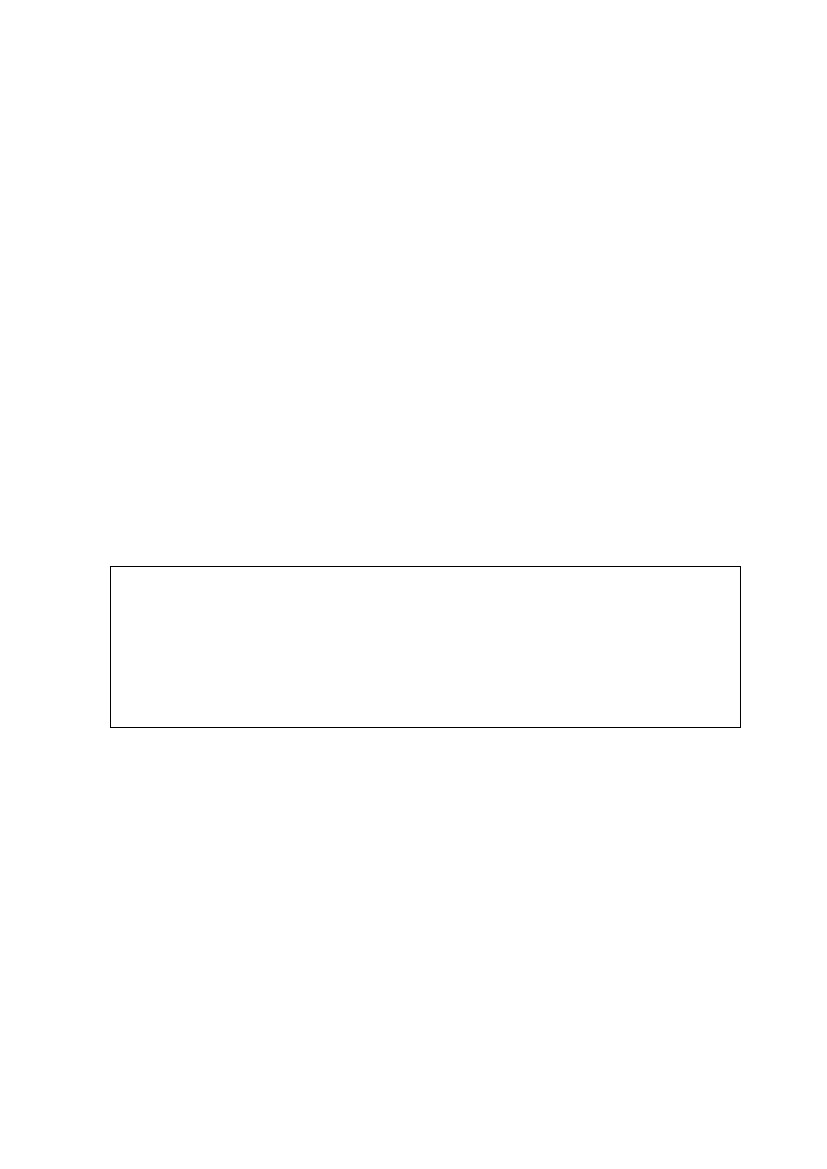 2CA-SH option D  Session 2013Mémoire ProfessionnelLes difficultés rencontrées par les élèves atteints de TED, pour participer à desactivités de groupes lors des inclusions.VERMILLARD Patricia  Enseignante E.P.S1SOMMAIREINTRODUCTIONI) LES ASPECTS THEORIQUES ET INSTITUTIONNELS1) Les ULIS2) Les TED   A° Les caractéristiques des élèves TED   B° La maladie de l'X Fragile   C° Les difficultés rencontrées à travers un exemple en EPS3) Définitions des termes d'intégration et d'inclusion4) Définition du terme différenciation5) La notion de groupeII) II) RECUEIL ET ANALYSE DE DONNEES1) Le recueil de données2) L'analyse des données   A° Ce qui fonctionne   B° Ce qui ne fonctionne pas, et pourquoi?III) LES PISTES DE TRAVAIL POUR UNE INCLUSION REUSSIE,NOTAMMENT EN E.P.S SUR DES ACTIVITES DE GROUPES OUCOLLECTIVES1) Les différentes solutions possibles   A° Un travail de motricité spécifique   B° L'utilisation de supports visuels   C° Une adaptation des règles   D° Le choix de l'activité collective   E° Une certaine stabilité   F° Le respect de l'élève2) Premier bilan des actions mises en placeCONCLUSIONBIBLIOGRAPHIEANNEXEREMERCIEMENTS35566891113141415172121232424252728293030323436392Le collège Aristide Briand est un petit collège d'environ 430 élèves, proche du centre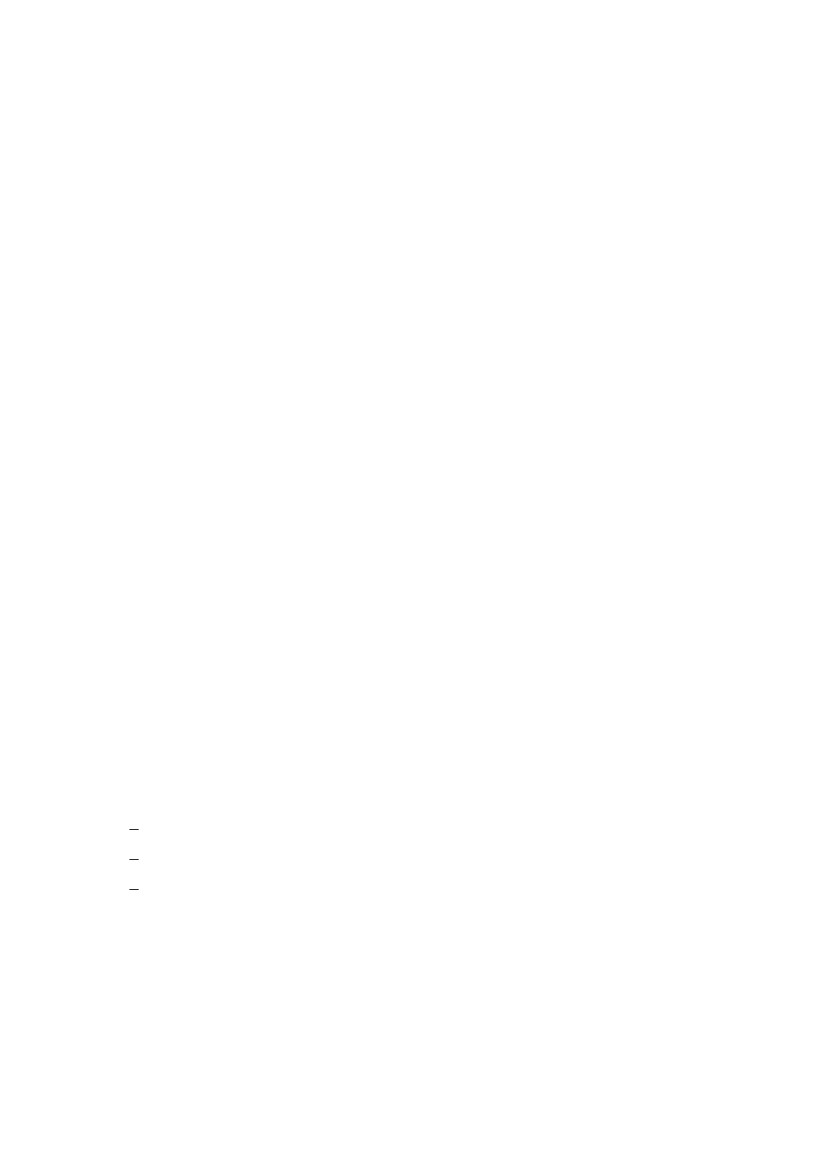 ville de Nantes.Je suis enseignante en Education Physique et Sportive (EPS) et ai été affectée dans cetétablissement en septembre 1999.C'est par conséquent un collège que je connais bien et que j'ai vu évoluer au cours deces 13 années passées à y enseignerLa population y est très mixte et très hétérogène.Par exemple, nous accueillons des élèves du conservatoire en musique (CHAM : classesà horaires aménagés musique). Nous avons aussi depuis 3 ans une sectioninternationale, qui accueille dès la 6è des élèves bilingues en anglais et en allemand. Cesont des enfants qui ont vécu à l’étranger avec leurs parents depuis plusieurs années.Nous avons également des élèves issus de milieux un peu plus défavorisés.L'une des particularités de cet établissement est également d'avoir un partenariat avecl'Institut des Hauts Thébaudières de Vertou, il accueille donc des enfants déficientsvisuels qui sont scolarisés dans les classes depuis 2002.Les enseignants ont la possibilité également d'avoir une intervention des HautsThébaudières quand ils sont face à un élève mal voyant ou non voyant par exemple, quirequiert des aménagements particuliers dans le travail....Un dispositif Unité Localisée d’Inclusion Scolaire (ULIS) avec des enfants présentantdes troubles cognitifs, a été créé en 2009/2010 (c'est donc la 4è année defonctionnement avec 3 enseignants différents en coordination depuis l'ouverture). Ils'agit d'une ULIS TFC (troubles des fonctions cognitives).La première année, c’est une enseignante de français de l’établissement qui venait depasser le 2CA-SH qui a été nommée pour coordonner ce dispositif. Elle a mis en placeet a organisé elle-même la salle de classe :en disposant des fauteuils pour les regroupements de lecture,en installant un petit espace avec des plantes,en mettant à disposition des élèves des jeux de société.L’organisation de la salle est semblable à celle que l’on retrouve souvent dans une classed’école primaire, avec des espaces de travail différenciés en fonction des moments de lajournée et des différents enfants accueillis.L’année suivante, une nouvelle coordinatrice (professeur des écoles spécialisée) a éténommée.Cela fait deux ans maintenant que l’enseignant actuel est présent, il s’agit d’un3professeur des écoles titulaire du CAPA-SH.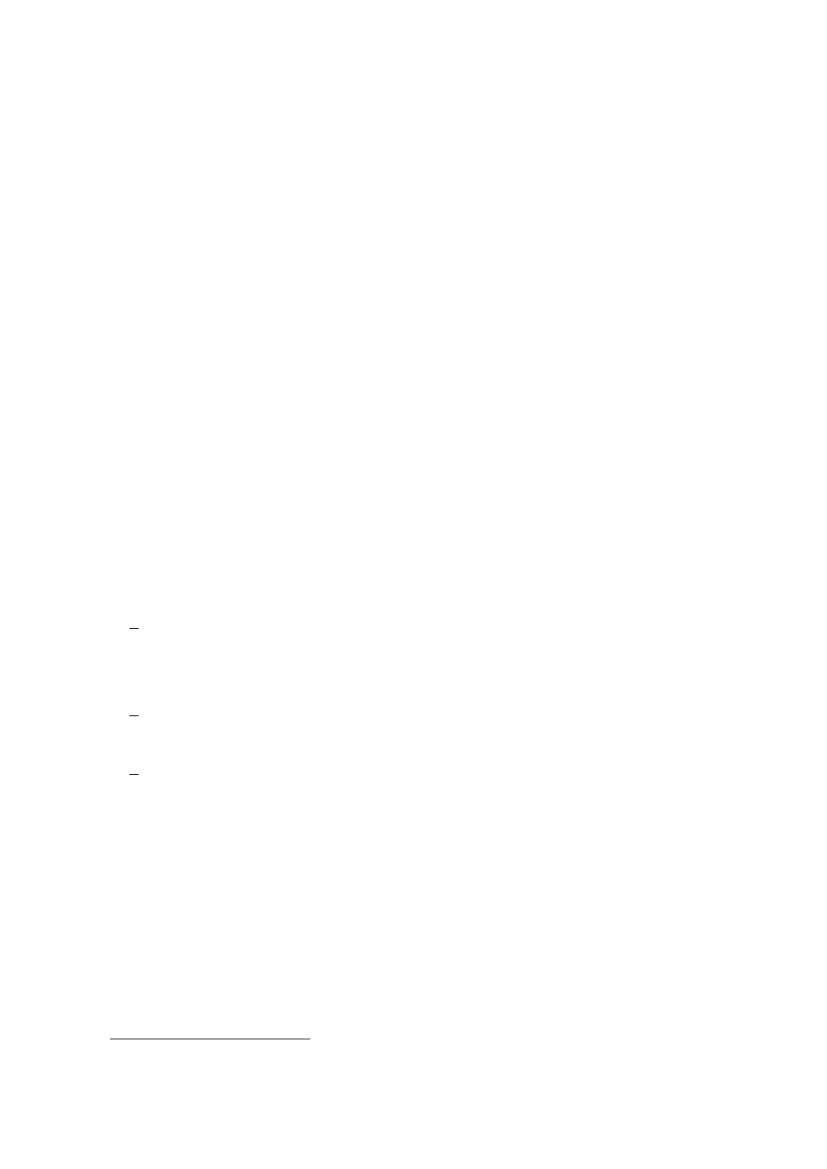 Ce dispositif est composé de 11 élèves cette année, avec un effectif qui reste stabledepuis l'ouverture et quelques départs et arrivées aussi chaque année. Dans les textesofficiels, le nombre d'élèves scolarisés en ULIS ne devrait pas dépasser la dizaine.Il y a des inclusions d’élèves d’ ULIS dans plusieurs cours dans la semaine selon unplanning établi en accord avec les enseignants concernés et le professeur des écolescoordonnateur de l' ULIS.Les élèves de l' ULIS peuvent pratiquer les activités à l'association sportive s'ils lesouhaitent et s'ils sont suffisamment autonomes pour le faire (car l’Auxiliaire de VieScolaire Collective (AVSCO) n'est pas toujours disponible).Des inclusions sont effectuées notamment en EPS. Les 3 enseignants d'EPS du collègeincluent en effet des élèves depuis le début de la création du dispositif. Pour ma part,j'inclus 3 élèves cette année à 3 moments différents de la semaine.L'inclusion est possible avec aide de l' AVSCO selon la pathologie et le degréd'autonomie de l'enfant accueilli.Les difficultés que je rencontre quand j'inclus ces élèves du dispositif ULIS, et lesquestions que je me pose quant aux limites de ces inclusions sont les suivantes:Est-il possible qu'un enfant ayant des troubles envahissants du développement(TED) puisse être inclus dans un groupe classe et participe à des activitésautres qu'individuelles ? (duelles ou collectives)Parle-t-on vraiment d'inclusion quand un enfant TED ou autre ne participe pasde la même manière que les autres aux activités proposées au groupe ?Dans l'hypothèse ou l'enfant est accueilli dans le groupe classe avec les autresélèves mais peut rester parfois à part pour réaliser une activité en lien avec lesélèves du groupe, ne serait-ce pas là une semi-inclusion ?Si nous nous référons à Christine PHILIP1 :« Le groupe n'est pas un point de départ, mais un objectif à atteindre. »L'objectif pour l'élève inclus serait donc de participer aux activités du groupe.J'ai donc finalisé ces questions et ces interrogations autour de la problématiquesuivante :1PHILIP Christine. Journée autisme au CREPS de Reims, site INS HEA, 2012.4Comment favoriser au mieux, et plus spécifiquement en EPS, l'inclusion d'un élève en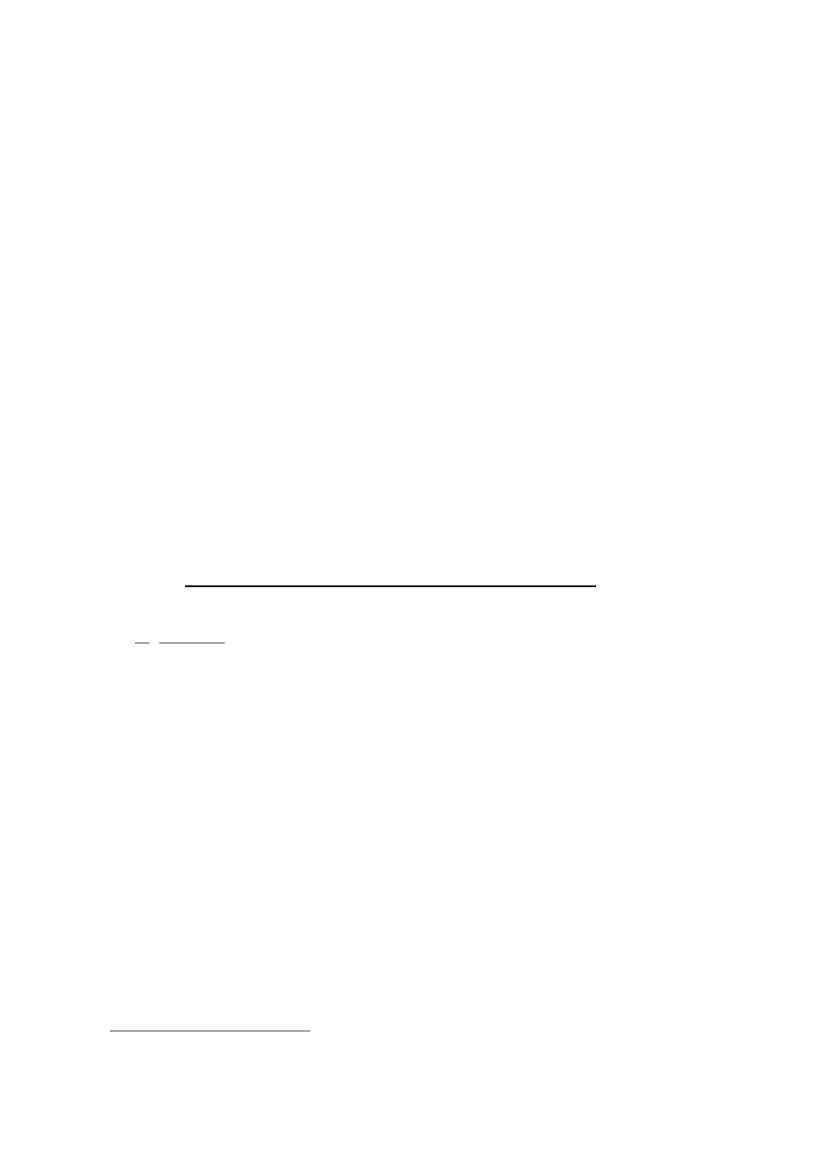 situation de handicap (porteur de TED) lors d'une activité de groupe ?Afin de répondre à cette problématique, je commencerai tout d'abord par développerdifférents aspects théoriques et institutionnels, en définissant les termes d' ULIS, lesTED, et plus particulièrement la maladie de l' X fragile, l'intégration, l'inclusion et par làmême, la différenciation pédagogique ainsi que la notion de groupe.Ensuite, j'exposerai mon recueil de données, avec les différents questionnaires distribuésaux enseignants qui ont participé aux inclusions, en observant plus particulièrementl'attitude d'un élève TED face aux activités de groupe, et j'analyserai ces données, endéveloppant ce qui a été positif en termes d'apprentissages et ce qui a posé problème àl'élève concerné.Puis je terminerai en exposant les différentes pistes possibles pour améliorer l'inclusiond'un élève TED lorsqu'il réalise des activités de groupes, notamment en EPS etrépondrai ainsi à la problématique que je me suis posée.Pour finir, en conclusion, je ferai le bilan de toutes ces questions et analyses.I)LES ASPECTS THEORIQUES ET INSTITUTIONNELS1) Les ULISLes Unités Pédagogiques d’Intégrations (UPI) ont été créées en 1995.L’objectif premier était de scolariser les élèves en situation de handicap dans unétablissement classique à savoir l’établissement de secteur.Le Bulletin Officiel N°9 du 1er mars 20012 stipule :« La loi d’Orientation en faveur des personnes handicapées du 30 juin 1975 a instituél’obligation éducative pour tous les enfants et adolescents handicapés et a fixé commeobjectif prioritaire le maintien ou l’intégration en milieu scolaire ordinaire.Cet objectif a été confirmé par la Loi d’Orientation sur l’éducation du 10 juillet 1989 quisouligne la nécessité de favoriser l’intégration scolaire des jeunes handicapés.La scolarisation en milieu ordinaire représente pour les élèves handicapés de meilleureschances de réussite scolaire et d’épanouissement personnel. Elle constitue une étapedéterminante pour l’intégration sociale et professionnelle. »Le 18 juin 20103 , la terminologie a changé, on ne parle plus d’ UPI, mais d’ ULIS,2         Bulletin Officiel N°9 du 1er mars 2001 sur la Scolarisation des élèves handicapés dans lesétablissements du second degré et développement des unités pédagogiques d'intégration (UPI).5l'objectif étant de faire une plus grande place à l'inclusion.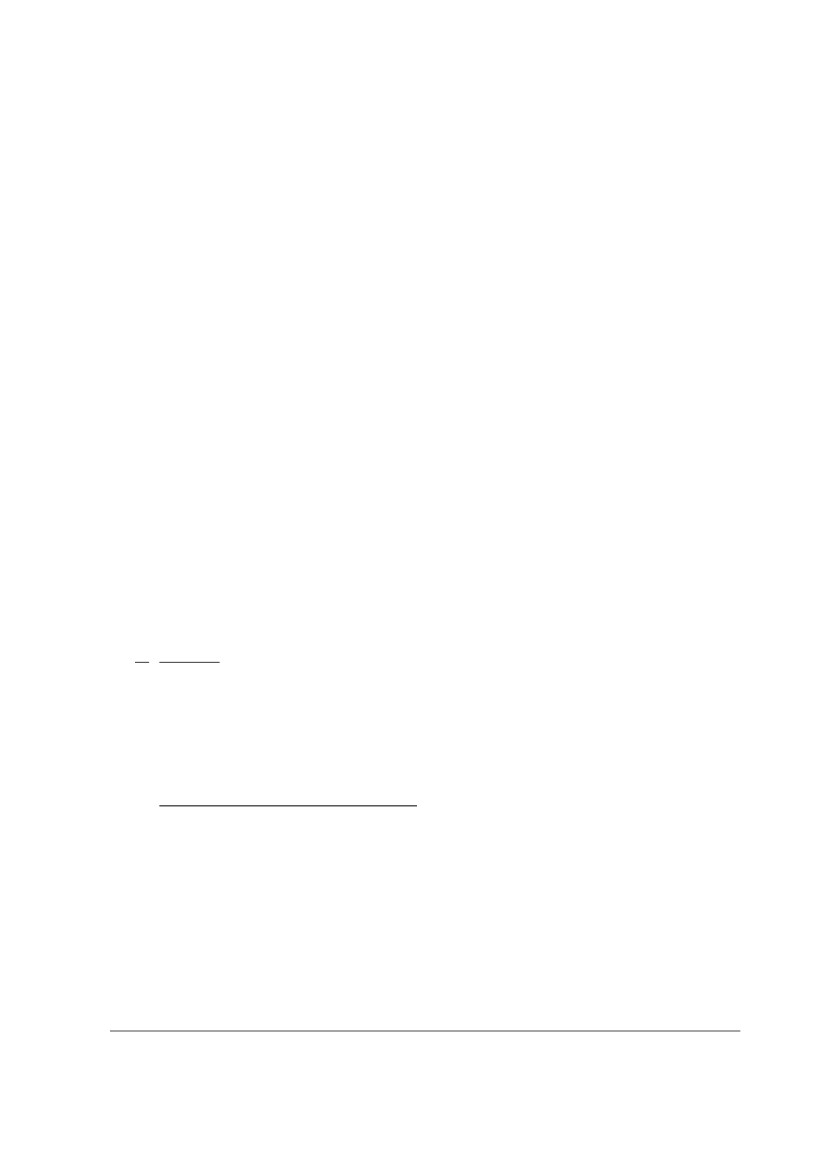 Le Bulletin Officiel N°28 du 15 juillet 20104 souligne que l’ ULIS est un dispositifcollectif au sein d’un établissement du second degré.Il existe différents types d’ ULIS, selon les différentes pathologies :-TFC : Troubles des fonctions cognitives ou mentales (dont les troublesspécifiques du langage écrit et de la parole)-----TED : Troubles envahissants du développement (dont l’autisme)TFM : Troubles des fonctions motrices (dont les troubles dyspraxiques)TFA : Troubles de la fonction auditiveTFV : Troubles de la fonction visuelleTMA : Troubles multiples associés (pluri-handicap ou maladie invalidante)L’ULIS est un dispositif collectif dans lequel certains élèves handicapés se voientproposer une organisation pédagogique adaptée à leurs besoins spécifiques et permettentainsi la mise en œuvre de leur projet personnel de scolarisation (PPS).Les ULIS sont implantées dans les établissements scolaires et font donc partie intégrantedes établissements.Les élèves sont inscrits dans la division qui correspond à leur âge et conformément à leurPPS.2) Les TEDJ'ai choisi de développer et d'expliquer ce qu'est un élève TED, car cette catégoried'enfants est celle qui m'intéresse plus particulièrement pour la réalisation de monmémoire.A° les caractéristiques des élèves TEDUn élève TED a besoin de beaucoup de temps pour s’approprier un nouvelenvironnement, de nouveaux lieux, de nouvelles personnes. Les routines, les repères fixes,les choses immuables sont pour lui rassurants.Si tel n’est pas le cas, cela crée des angoisses et peut par conséquent provoquer desréactions anxiogènes.Il n’adopte pas spontanément les comportements appropriés en se calquant sur ses pairs,car il ne procède pas par imitation.34Circulaire du 18 juin 2010 sur les ULIS.Bulletin Officiel N°28 du 15 juillet 2010 sur la Scolarisation des élèves handicapés.6Il manque également d’expériences sociales avec les adultes et enfants de son âge (peut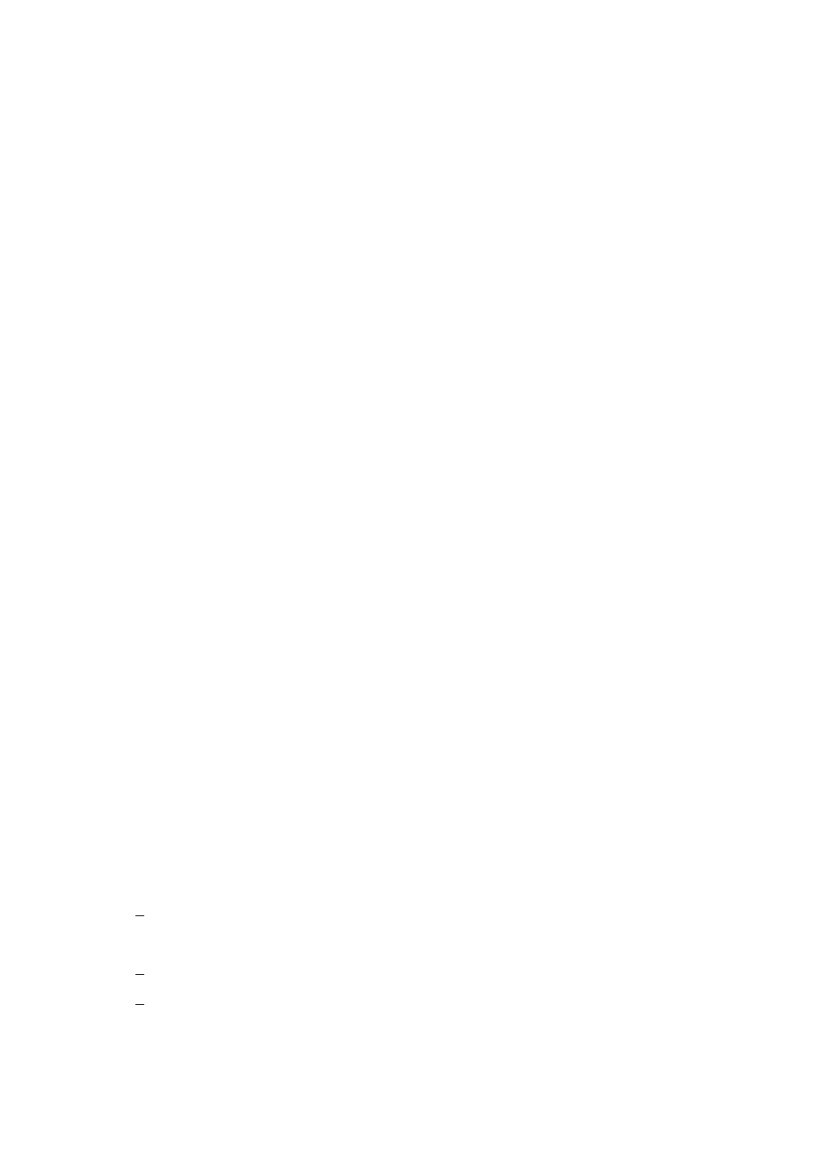 être aussi dû à des compétences verbales non acquises pour son âge).C’est un enfant qui a donc tendance à s’isoler en classe, à éviter le contact avec l’adulte etles autres enfants. Il faut donc l’amener progressivement à pratiquer certaines activités entrès petits groupes au départ (peut être en présence de l’enseignant au début pour lerassurer).Il faut également encourager les autres élèves de la classe à réagir favorablement auxefforts de l’enfant TED pour que ce dernier s’intègre plus facilement dans le groupe.Une des caractéristiques de ce handicap est que les perceptions sensorielles sontdifférentes : le bruit, les couleurs, les lumières peuvent gêner l’enfant et le conduire às’isoler de nouveau. Il est par conséquent fondamental de favoriser le petit groupe audétriment du grand et trouver un lieu plus calme.On sait aussi que le contact physique est très compliqué et peut être perçu comme uneagression. Il est donc important que les autres élèves comprennent ces réactions et il estessentiel de leur dire qu’il ne s’agit pas d’un rejet mais d’une réaction tout à fait normaleliée à la pathologie de l’enfant. L’EPS est une discipline privilégiée pour permettre d’avoirdes contacts physiques adaptés.Mais l’enfant TED a des difficultés à reproduire les gestes par imitation, il a souvent desproblèmes de coordination motrice et de la dyspraxie (difficultés dans la réalisation desgestes). On peut par conséquent lui proposer de reproduire le geste par effet miroir et leguider physiquement si besoin est.Il rencontre aussi des problèmes pour s’adapter à un nouvel environnement. C’estpourquoi il est très important d’utiliser très tôt dans l’année un emploi du temps visuelindividuel qui permettra à l’enfant d’avoir vite des repères.Il parle de façon écholalique et est capable de parler très longtemps sur un sujet enparticulier.L'autisme fait partie des TED. Il y a différentes formes d'autisme, mais dans toutes lespathologies, nous retrouvons une constante qui est « la triade autistique »:Le caractère restreint, répétitif et stéréotypé du comportement, des intérêts et desactivités.Les altérations qualitatives de la communication.Les altérations qualitatives des interactions sociales.Parmi les différentes formes d'autisme, nous allons nous intéresser plus particulièrement àla maladie de l' X fragile.7B° La maladie de l’ X fragile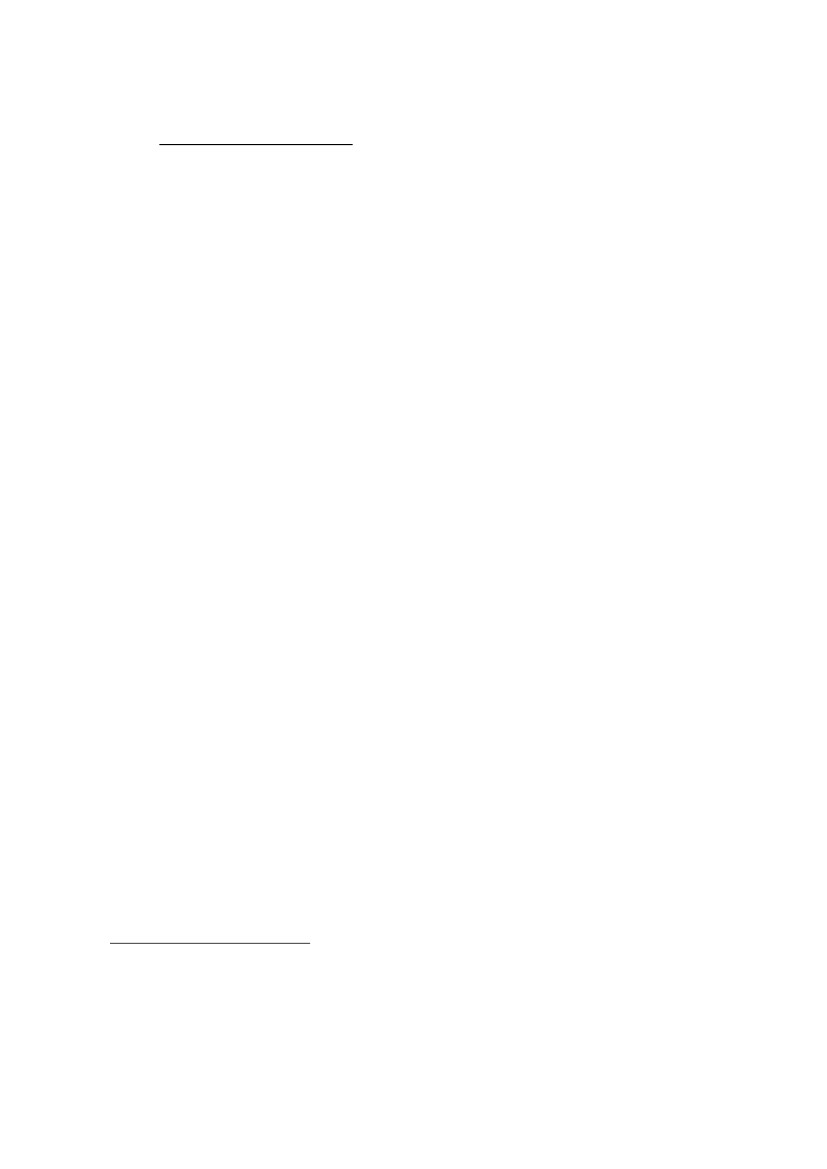 Le syndrome de l' X fragile, syndrome de MARTIN et BELL ou syndrome d'Escalanteest un syndrome génétique. C'est une cause fréquente de retard mental.En 1943, James PURDON MARTIN, médecin britannique et Julia BELL5,généticienne anglaise décrivent « un arbre généalogique de retard mental lié à l'X ».En 1969, Herbert LUBS6, généticien américain met en évidence « une zone de fragilitéau niveau de l'extrémité du bras long du chromosome X chez quatre hommes ayant unretard mental et deux femmes (ces personnes appartiennent à la même famille).Cette observation est à l'origine de la dénomination du syndrome X fragile ».En 1970, Frédéric HECHT7 pédiatre et généticien parle de « site fragile ».Selon Charles AUSSILLOUX et Amaria BAGHDADLI8 médecins de l’Université deRouen, « le syndrome de l’ X Fragile est ainsi nommé du fait des caractéristiquesanormales révélées lors d’examens de caryotype chez des personnes avec desanomalies morphologiques et un retard mental.Il est le résultat d’une mutation du gêne FMR1 (Fragile X Mental Retardation 1), situésur la portion terminale du bras long du chromosome X , consistant en une répétitionanormalement élevée de triplets Cytosine-Guanine-Guanine. »D 'après les docteurs Elisabeth FLORI, Bérénice DORAY et Nadège CARELLE9 de lafaculté de médecine de Strasbourg (2006), « les symptômes du syndrome sont trèsvariables, en fonction du sexe (féminin ou masculin) et l'âge des sujets atteints.Ainsi, chez les garçons, il peut y avoir une dysmorphie faciale (grand front,prognathisme, grandes oreilles...), des troubles de l'attention, des signes autistiques.Ces enfants sont très souvent anxieux, agressifs et coléreux.Le quotient intellectuel des garçons atteints varie, avec un déclin progressif desperformances avec l'âge.5         PURDON MARTIN James, médecin, et BELL Julia, généticienne. Article paru dans le Journal ofneurology, neurosurgery and psychiatry, 1943.6         LUBS Herbert, généticien. Article paru dans le Journal of the american chemical society, 1969.78         HECHT Frédéric, pédiatre et généticien, 1970.        AUSSILLOUX Charles et BAGHDADLI Amaria, médecins de l'université de Rouen.9         FLORI Elisabeth, DORAY Bérénice, et CARELLE Nadège, de la faculté de médecine de Strasbourg,2005/ 20068Chez les femmes, l'expression clinique est très variable. Parmi les femmes porteuses de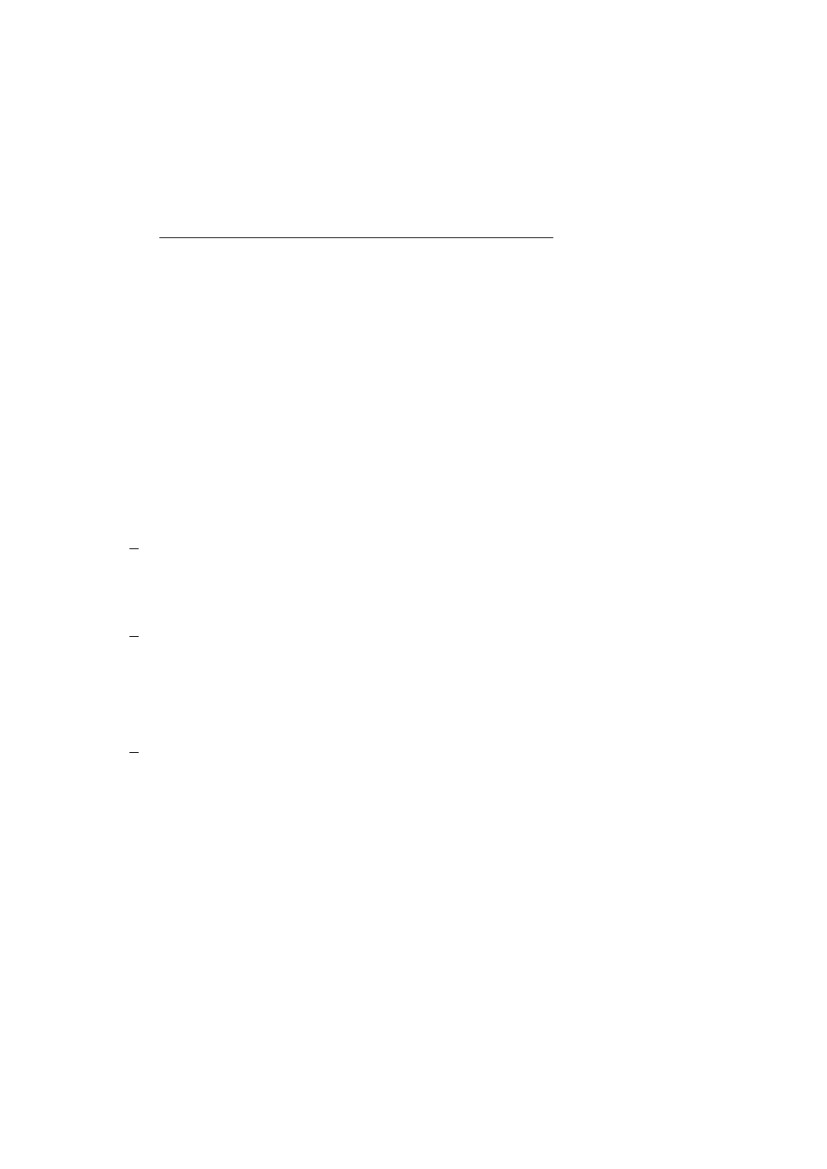 la mutation complète, 40% sont normales et 60% ont un retard psychomoteur, avec destroubles du comportement et de relation associés. »C° Les difficultés rencontrées à travers un exemple en EPSPar exemple en basket-ball, l'élève inclus présentant des troubles autistiques ou autresne lui permettant pas d'avoir une motricité adaptée aux activités proposées, se«contentera» d'apprendre à faire rebondir le ballon au sol (dribble) ou à faire une passe àune personne...mais ne sera pas vraiment intégré dans l'activité collective (jeu réduit,match...). Etant dans le groupe classe avec les autres, il participe de façon néanmoinsassez marginale au travail proposé.C'est la même chose dans une activité duelle (tennis de table, badminton).Il y a de prime abord, tout un travail de motricité qu'il faut travailler avec l'enfant.Parlons également du rapport aux autres de ces enfants présentant ce genre de troubles :difficultés à soutenir le regard de l'autre (c'est compliqué lorsque l'on travaille avec lesautres de ne pas pouvoir établir une réelle relation) notamment en EPS où les élèvesdoivent énormément communiquer, s'entraider...des émotions parfois compliquées à gérer: beaucoup de choses génèrent du stress(bruit dans la classe, un repère qui change...). En EPS, il y a souvent du bruit, les élèvessont parfois seuls à gérer des situations quand l'enseignant s'occupe d'un autre groupe,ils sont constamment en mouvement, s’agitent parfois...difficultés pour avoir des contacts physiques qui peuvent parfois être synonymesd'agressivité pour ces enfants, ce qui peut être gênant en EPS (notamment engymnastique, en lutte, en danse...où les contacts physiques sont primordiaux).On peut inclure l'élève en adaptant et en différenciant (c'est même indispensable), maisil me semble difficile de différencier dans une activité collective.Il faudra adapter le contenu en fonction de l'élève scolarisé.Par exemple toujours en basket-ball, un élève autiste pourra courir avec le ballon dansles mains sans dribbler (chose habituellement interdite dans l'activité), et les autresélèves s'adapteront. Le dribble est techniquement difficile à maîtriser pour des enfantsprésentant des troubles autistiques, dans la mesure où deux actions simultanées et9différentes entrent en jeu: le déplacement et le fait de faire rebondir en même temps le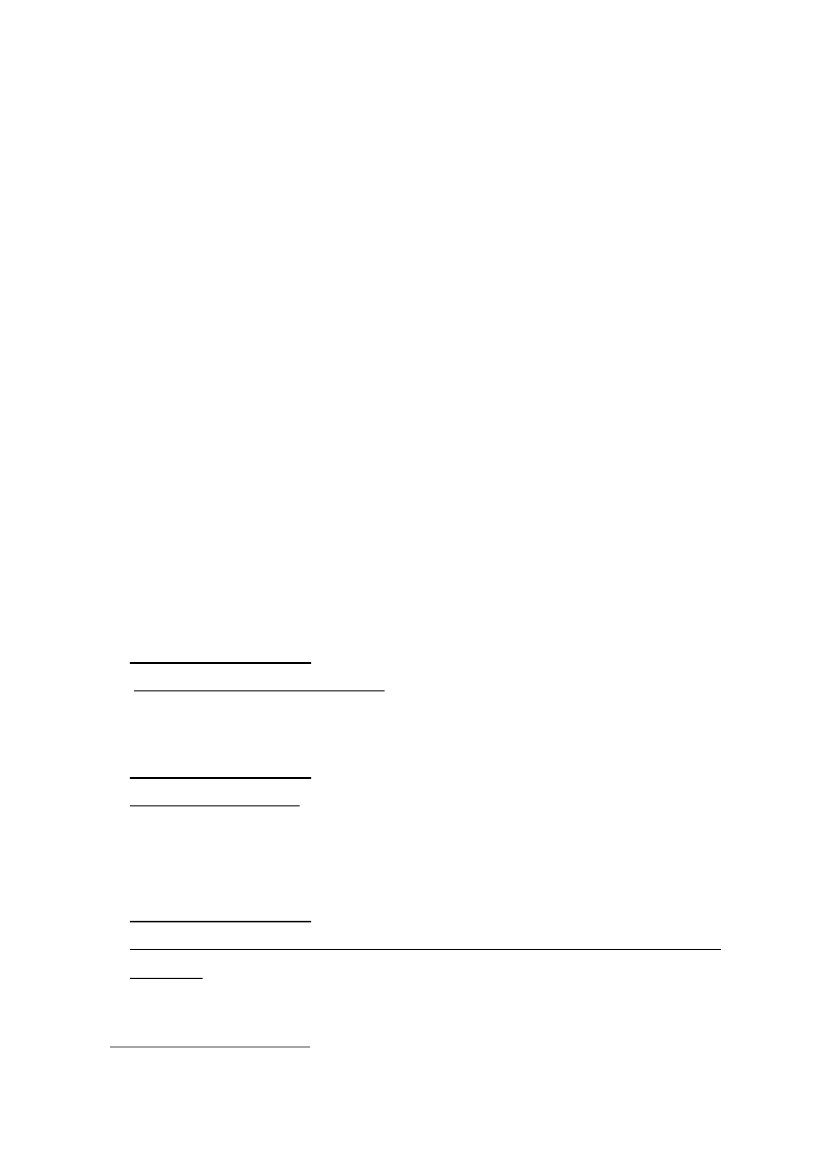 ballon au sol, ce qui suppose une dissociation des mouvements et donc une certainecoordination motrice.Ceci a un intérêt pour l'élève qui présente un handicap (il peut ainsi jouer et pratiqueravec les autres) mais est-ce que cela a autant d'intérêt pour le reste de la classe?La logique interne de l’activité n’est-elle pas dénaturée?On peut considérer que les autres élèves ne progresseront pas forcément en termes demotricité, mais ils auront alors travaillé sur d'autres compétences, sociales parexemple...Effectivement, non seulement la personne en situation de handicap va devoir s'adapterau groupe classe dans lequel elle est incluse, mais les élèves de la classe vont devoir euxaussi s'adapter à elle, ils seront certainement obligés de modifier leur comportementdans la classe. Ceci signifie par conséquent que chacun va travailler sur descompétences qui seront forcément différentes.L'élève en situation de handicap devra adapter sa motricité, son rapport aux autres, etl'élève valide l'aidera à progresser dans ces domaines, ce qui lui fera acquérir descompétences sociales (de respect, de solidarité, d'entraide...).Nous en venons donc à évoquer le Livret Personnel de Compétences (LPC)10 :Pour les élèves qui accueillent des élèves en inclusion, les priorités seront les suivantes :Compétence 6 du palier 3Avoir un comportement responsable :- respecter les règles de la vie collective.- comprendre l’importance du respect mutuel et accepter toutes les différences.Compétence 7 du palier 3Faire preuve d’initiative :- assumer des rôles, prendre des initiatives et des décisions.Pour les élèves inclus, les axes choisis seront différents :Compétence 7 du palier 3Etre capable de mobiliser ses ressources intellectuelles et physiques dans diversessituations :- mobiliser à bon escient ses capacités motrices dans le cadre d’une pratique10Bulletin Officiel N°27 du 8 juillet 2010 sur le LPC.10physique (sportive ou artistique) adaptée à son potentiel.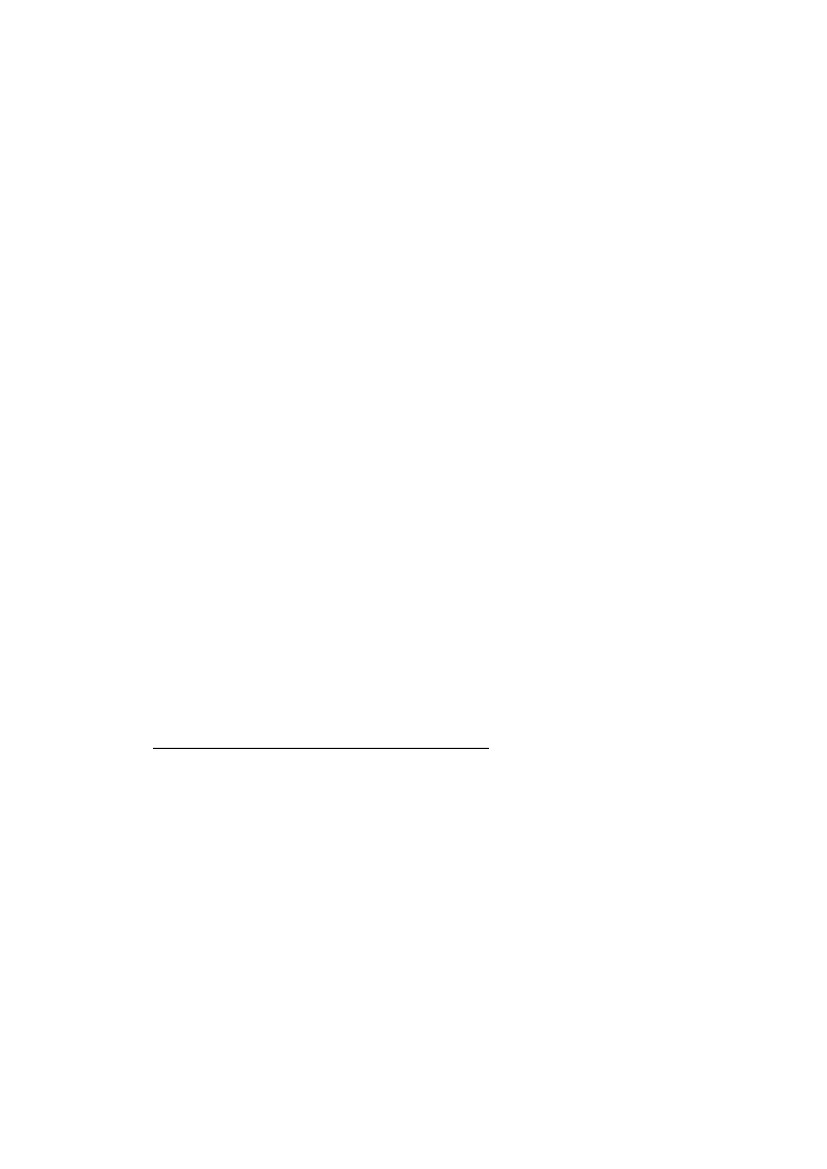 Si nous prenons un exemple dans une activité individuelle en EPS, que peut-il sepasser ?L'enfant pourra réaliser les éléments proposés par l'enseignant (avec l'aide de son AVSIle cas échéant) de manière plus aisée puisque de toute façon son résultat n'a aucuneincidence (en terme de performance) sur le reste du groupe, il travaille pour lui, qu'ilréussisse ou qu'il ne réussisse pas. Il pourra, par exemple, réaliser une roulade avantavec un aménagement matériel au sol. Avec de l'aide et de la manipulation d'unepersonne de confiance, l'enfant pourra essayer et travailler ainsi à son propre niveau. Parcontre son résultat à une incidence pour lui. Il sera valorisé en constatant qu'il a réussi àfaire une roulade avant par exemple, en outre il prendra conscience qu'il est lui aussicapable de faire des exercices comme les autres élèves de la classe et il acquerra unemeilleure opinion de lui-même. Le regard des autres lui donnera de l'importance,d'autant plus si les autres élèves manifestent des encouragements à son égard.Cela permet ainsi à tous les élèves de travailler des compétences motrices et descompétences sociales et civiques en parallèle.En gymnastique, les élèves travaillent souvent en binôme ou trinôme (pareur,observateur). Ils sont à la fois acteurs de leurs apprentissages, observateurs et guidespour leurs camarades.Ils pourront ainsi s’associer à l’ AVSi pour aider et encourager la personne en inclusion.3) Définitions des termes d’intégration et d’inclusionOn a longtemps parlé d'intégration, d'ailleurs les ULIS étaient des UPI auparavant(Unité Pédagogique d'Intégration créées en 1995) , la terminologie ULIS n'est présenteque depuis 2010.La nuance entre les deux termes n'est pas si simple à saisir que cela.Dans une perspective d'intégration, les conditions à rechercher se situent plutôt du côtédes enfants. C'est sur eux essentiellement que repose l'effort d'adaptation à l'école et àses normes de fonctionnement. Lorsque l'on parle des élèves, on dit très souvent qu'ilssont mal ou bien intégrés dans la classe.Dans une perspective inclusive, on considère que c'est à l'école de tout mettre enoeuvre et de s'adapter pour prendre en compte la diversité des élèves. Elle doit ainsis'engager dans une évolution des pratiques d'accueil et d'enseignement pour permettre à11tous les enfants d'apprendre.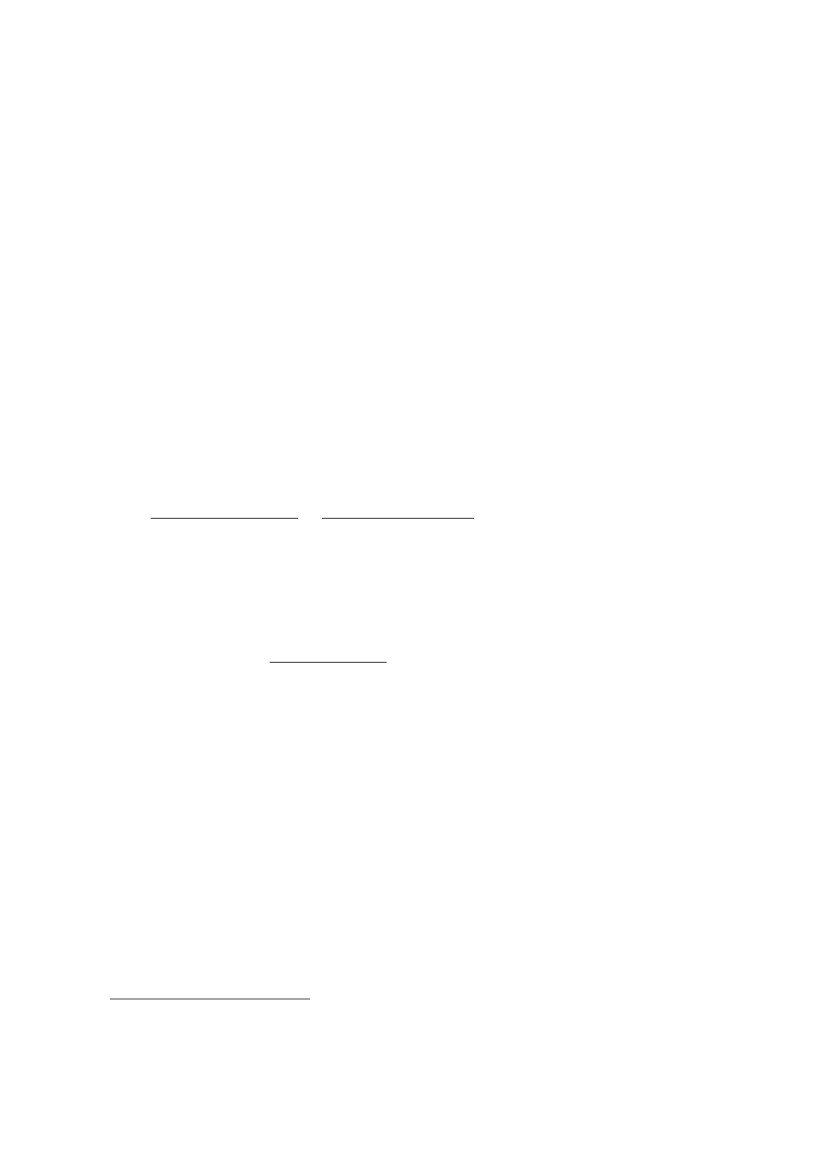 Le terme « inclusion » est beaucoup utilisé dans les pays anglophones, on l'oppose à« l'exclusion ».Cette nouvelle terminologie utilisée répond de manière plus juste aux objectifs fixéspar la loi du 11 février 200511.Le terme inclusion est indissociable de celui de compensation. Pour que la personne ensituation de handicap puisse être incluse, il faut lui donner les moyens de pouvoir l'êtrepour qu'elle puisse réussir au même titre que les autres élèves.Il y a différentes définitions du terme mais celle-ci me semble très appropriée.Selon Lucia DE ANNA12, l'inclusion est définie comme telle: « Si la diversité estconsidérée comme une valeur pour tous, alors tous les élèves doivent être mis dans desconditions leur permettant d'apprendre ensemble »La loi du 11 février 2005 nous le rappelle bien d'ailleurs, puisqu'elle a permis de passerde l'obligation éducative au droit à la scolarisation.Désormais, les établissements scolaires sont dans l'obligation d'accueillir les enfants ensituation de handicap pour qu'ils aient accès aux savoirs de la même manière que lesautres enfants.Comme le dit donc Lucia DE ANNA tout est mis en oeuvre pour que tous « les élèvesapprennent ensemble ».Cela implique donc que les enfants en situation de handicap soient scolarisés avec lesautres enfants, soient « mélangés » avec eux, à la cantine, dans la cour de récréation,qu'ils aient donc un emploi du temps similaire en vie scolaire, mais pas dans lesclasses, puisque le dispositif ULIS reste quand même un dispositif spécifique et nonune classe dans l'établissement, où ne sont regroupés que des élèves en situation dehandicap.Si l'inclusion reste véritablement indispensable elle n'en demeure pas moins difficile àmettre en oeuvre au quotidien.Ceci pour diverses raisons, car cela implique de multiples compensations:11         Loi N°2005-102 du 11 février 2005 Pour l'égalité des droits et des chances, la participation et lacitoyenneté des personnes handicapées.12         DE LUCIA Anna. Former et accueillir les élèves en situation de handicap, Recherche et formationN°61,INRP, 2009.12une individualisation du travail, ou du moins une adaptation du travail, selon que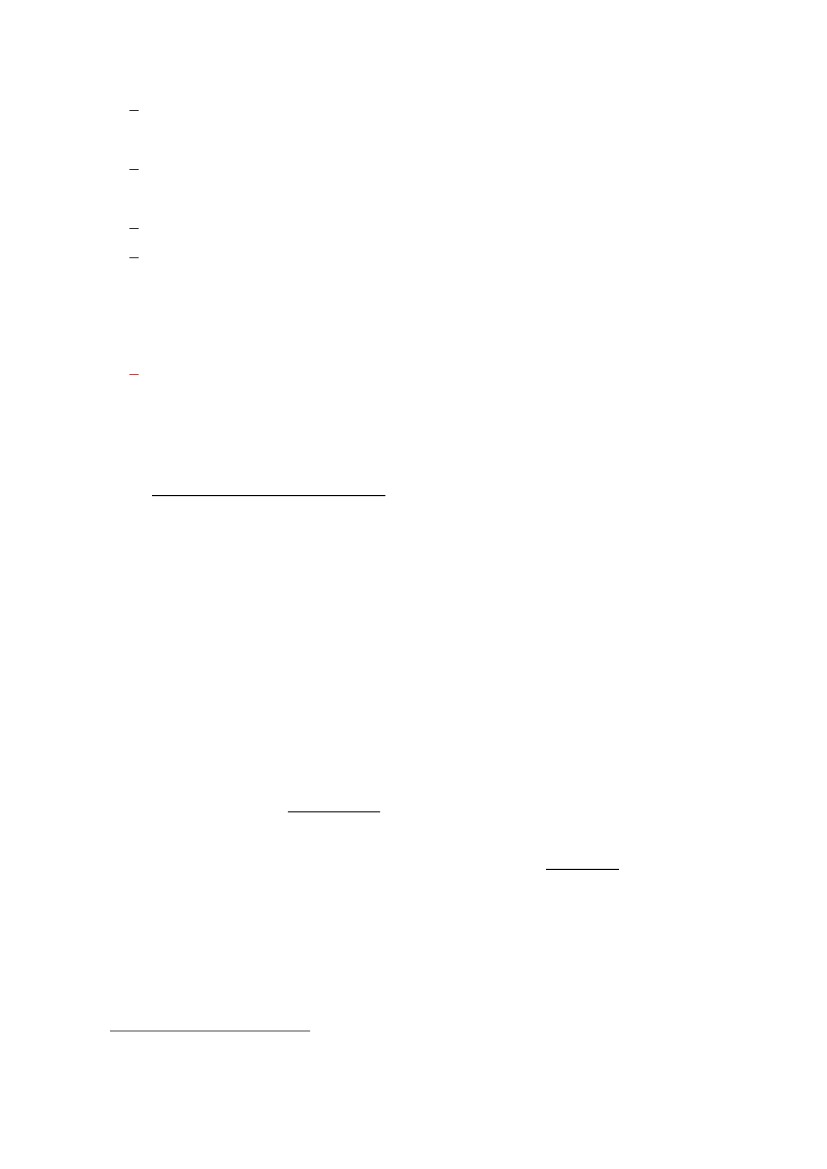 l'élève accueilli va participer à des activités individuelles ou collectives.du matériel adapté qui coûte souvent très cher (ordinateur personnel, tableinclinée...)du personnel supplémentaire pour gérer ses individualités (AVS).de la part des autres élèves, une acceptation du handicapDeux comportements peuvent alors s'observer: soit certains élèves se sentent investisd'une mission et s'occupent par conséquent volontiers de la personne en situation dehandicap, soit on observe un détachement complet de certains autres.du travail supplémentaire pour l'enseignant qui accueille, qui a souvent uneméconnaissance du handicap et qui n'a pas été formé pour enseigner à ce genre d'élèves.Le handicap peut alors « faire peur ».4) Définition du terme différenciationSelon Louis LEGRAND13 , « la différenciation est une exigence interne aux systèmesunifiés, dans la mesure où les mêmes objectifs ne peuvent être atteints par des publicsdivers qu'en adaptant les méthodes et les contenus à cette diversité ».Michel PERRAUDEAU14, définit la différenciation pédagogique, comme étant « undispositif, un moyen et non un objectif ».Selon lui encore, « elle est un moyen de régulation des hétérogénéités entre élèves. Elleest un outil du professeur pour permettre à chacun d'apprendre selon son rythme ».Dans son livre, Michel PERRAUDEAU souligne que les praticiens distinguent deuxmodes de différenciation possibles:a.le mode successif : il concerne la classe dans son ensemble et s'appuieprincipalement sur les ressources des élèves.b.Le mode simultané : dont le but est de faire éclater le dispositif classe pourtravailler en petits groupes. Il s'appuie principalement sur les besoins des élèves.Tout enseignant quel qu'il soit, est amené à différencier sa pédagogie, même avec desclasses sans élèves en situation de handicap et ceci depuis bien longtemps, s'il souhaiteque tous les enfants accèdent aux savoirs qu'il enseigne.Chaque enfant évolue à son rythme, comprend et mémorise plus ou moins facilement1314LEGRAND Louis. La différenciation pédagogique, Paris :ed. du Scarabée, 1986.PERRAUDEAU Michel. Adaptation et scolarisation des élèves handicapés, ed. Nathan, 2008.13les choses, plus ou moins rapidement, etc...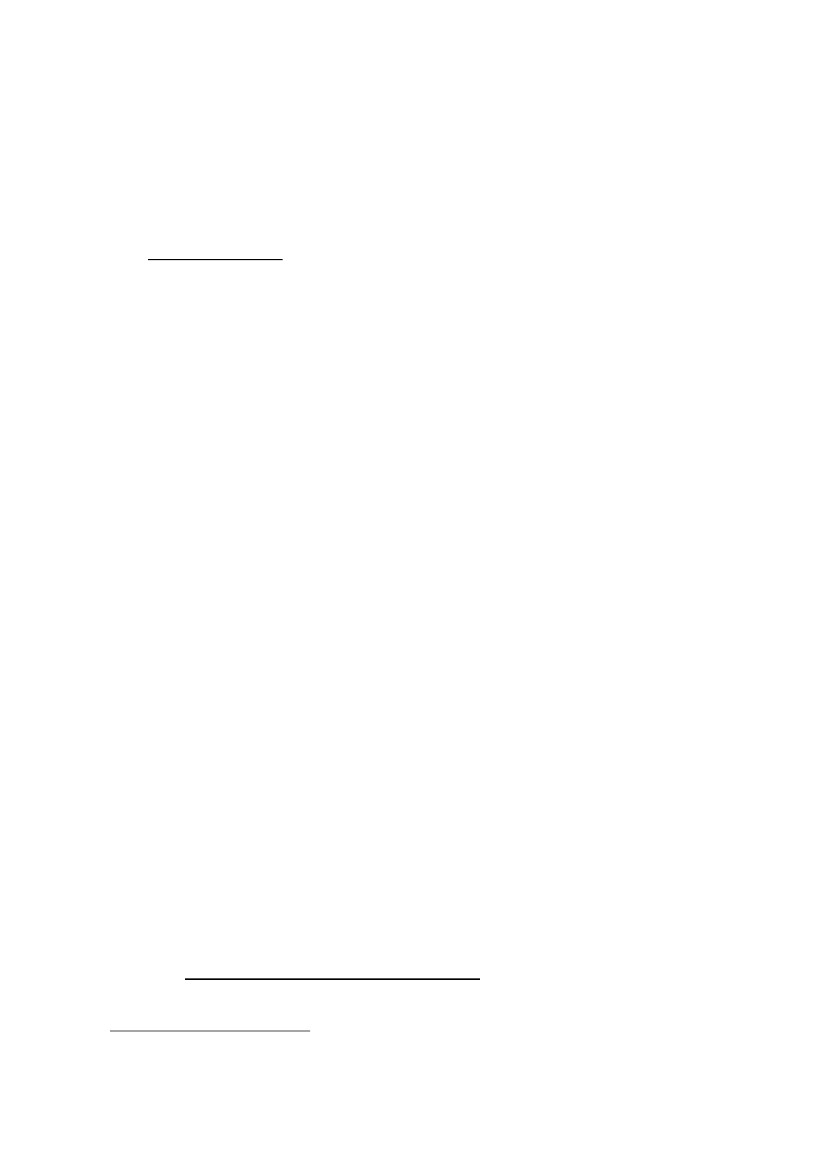 C'est d'autant plus marquant avec des enfants en situation de handicap, qui ne pourrontpas réaliser les mêmes choses que les autres enfants, et pour lesquels le travail devraêtre encore plus adapté et individualisé.5) La notion de groupeSelon Kurt LEWIN15, psychologue américain du vingtième siècle, spécialisé dans lapsychologie sociale et comportementale, le groupe primaire possède les caractéristiquessuivantes :- le nombre de ses membres est restreint, trois ou quatre minimum et de douze à quinzeau maximum.- il permet à chacun d'avoir une perception différenciée de chacun des autres.- il permet des relations d'affinités, de sympathie, d'antipathie, d'indifférence entre tousles membres- il permet d'atteindre des buts communs avec des tâches différenciées.Kurt LEWIN a crée le concept de « dynamique de groupe » en 1944, et il insiste sur lefait de l'amélioration de l'efficacité individuelle et sociale par le groupe. C'est unsystème d'interdépendance, l'influence du groupe joue sur les actions individuelles,chaque membre tenant compte de l'attitude des autres avant d'agir.Pour répondre à ma problématique qui est la suivante, Comment favoriser au mieux etplus spécifiquement en EPS l'inclusion d'un élève en situation de handicap (porteur deTED) lors d'une activité de groupe ?, je me suis attachée à effectuer un recueil dedonnées en EPS, mais aussi dans d'autres disciplines : en Français, en Histoire-Géographie, en Education Musicale et en Sciences de la Vie et de la Terre (SVT).Et je me suis intéressée à un élève en particulier, que nous appellerons Jean16.L'analyse de son cas sera détaillée dans la partie qui va suivre.II)RECUEIL ET ANALYSE DE DONNEESNous allons à travers cette partie essayer de montrer le comportement d'un élève atteint1516ANZIEU Didier. La dynamique des groupes restreints, 1979, s'appuie sur les travaux de LEWIN Kurt.Prénom modifié pour préserver l'anonymat de l'élève.14de l' X fragile lorsqu'il est confronté à des activités de groupe, puis nous analyserons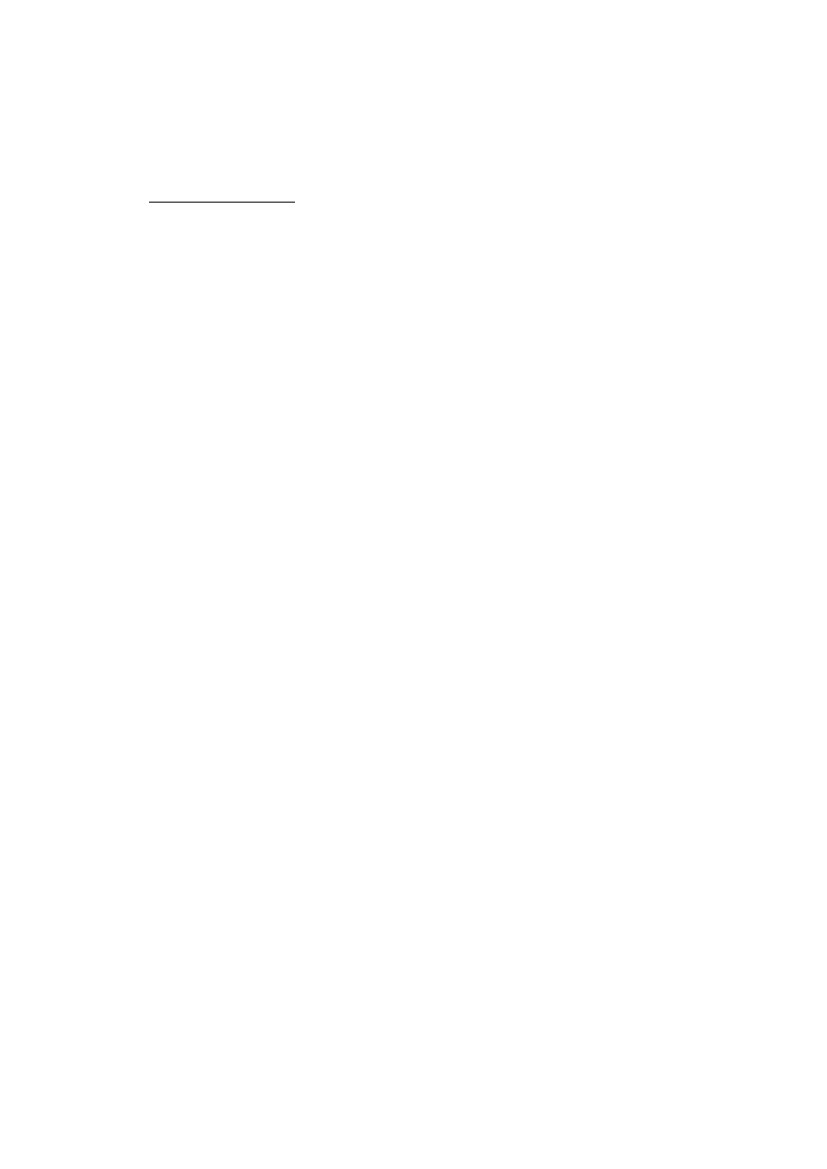 toutes ces données.1) Le recueil de donnéesJean est dans l’établissement dans lequel je travaille, il a le syndrome de l' X fragile.Il est ici depuis l'ouverture du dispositif, a une Auxiliaire de Vie Scolaire Individuelle(AVSI) pour un certain nombre d'heures par semaine. Il était à temps plein dans ledispositif les 3 années précédentes.Depuis cette année, Jean est à mi-temps au collège, l'autre mi-temps se déroule en IME.Jean participe à des inclusions depuis son entrée dans l’établissement, différenteschaque année.Il assiste par exemple cette année en Sciences de la Vie et de la Terre (SVT), en Histoireet Géographie, en Technologie.L’année dernière il était inclus en EPS à raison d’une heure par semaine.Des questionnaires ont été distribués aux enseignants du collège qui ont inclus Jean à unmoment donné de sa scolarité dans cet établissement.Sur 6 questionnaires distribués, 6 ont été renseignés et rendus. (cf annexe)Un questionnaire a également été distribué au collègue de technologie, tout en sachantqu'il ne s'agissait pas d'une véritable inclusion pour Jean, dans la mesure où le collègueenseignait la technologie à l'ensemble des élèves du dispositif. Les réponses renseignéessur ce questionnaire n'ont donc pas le même intérêt, dans le sens où ce qui m'intéressec'est avant tout d'observer le comportement de Jean face à des élèves qui ne font paspartie du dispositif, et de voir comment il se comporte face à des activités de groupe,dans un environnement où ses repères peuvent être perturbés ou du moins différents.Le choix du questionnaire s’est fait de la manière suivante :Selon moi, il était important de savoir comment se passaient les inclusions avec Jean,notamment dans sa relation avec les autres, avec l’enseignant , sur sa participation auxactivités du groupe classe proposées par l’enseignant (est-ce que Jean participait de lamême manière que les autres enfants aux mêmes activités ?). Et donc si cette inclusionavait du sens pour lui en termes d’apprentissages et d’évolution.Les enseignants choisis étaient ceux qui avaient inclus Jean.Les disciplines concernées sont donc très variables, puisque Jean a été inclus aussi bienen EPS, qu’en Education Musicale, en SVT, en Français, en Histoire-Géographie. Il est15très difficile d'inclure un élève en langue (anglais par exemple), l'élève a déjà tellement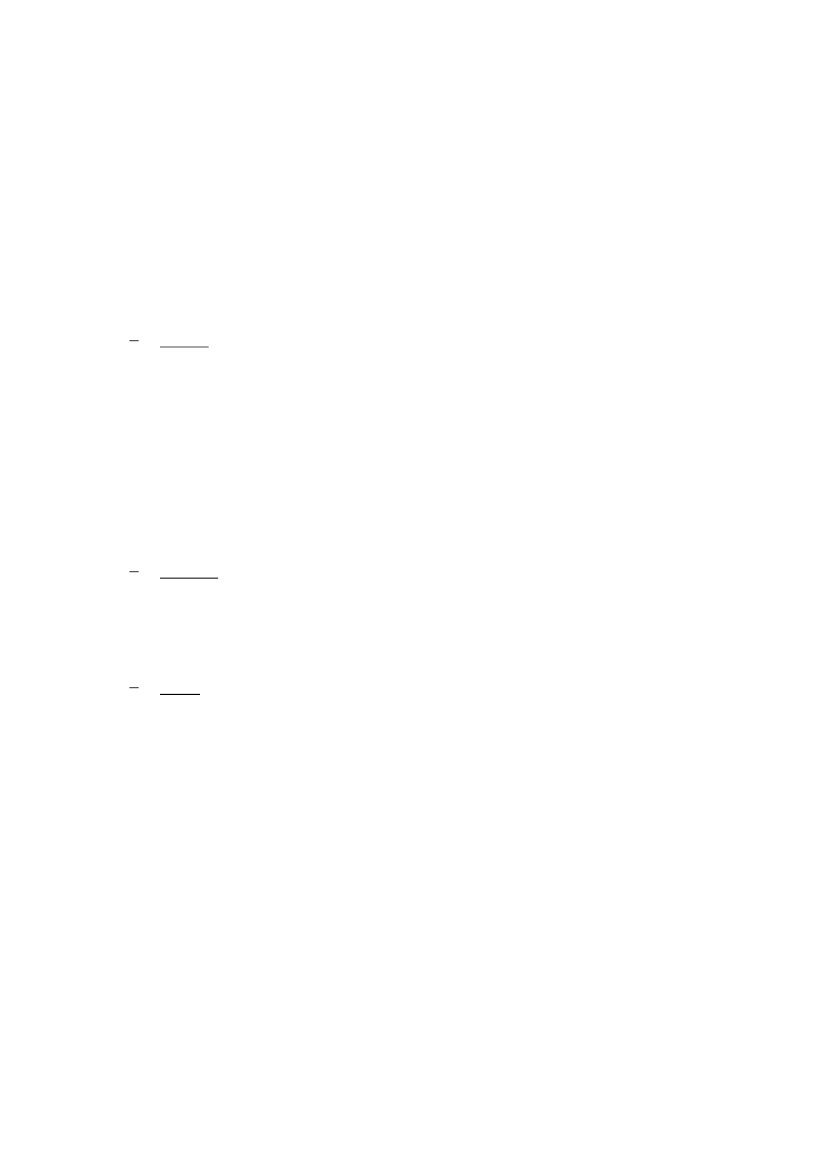 de difficultés avec la langue française, que cela paraît inconcevable de lui faireapprendre une autre langue. Il est également très compliqué pour Jean d'aller assister àun cours de mathématiques car c'est un domaine très complexe pour lui.Le tableau suivant rend compte de la synthèse des différents questionnaires distribués.J'ai décidé de découper ce tableau en 3 colonnes : avant, pendant, et après.Pourquoi ce choix ?Avant :L'inclusion suppose une anticipation, pour pouvoir, le cas échéant, différencier lapédagogie.Dans l'idéal, cette anticipation doit être pensée, soit avec l'enseignant coordonnateur dudispositif, soit avec l' AVS qui accompagne et suit l'élève en cours.Il s'agit de formuler des objectifs précis de leçon, de prévoir le comportement que peutavoir l'enfant face à telle ou telle situation, pour pouvoir agir en conséquence aumoment voulu.Pendant :Il s'agit de voir si ce qui a été prévu est réalisable au moment voulu.Si tel n'est pas le cas, et si tout ne se passe pas comme cela avait été organisé sur lepapier, l'enseignant devra faire des remédiations, gérer l'imprévu, improviser parfois.Après :Il est fondamental de faire un bilan en fin de séance pour pouvoir envisager les séancesfutures, et de se poser ainsi la question suivante : Pourquoi ce que j'ai mis en place à unmoment donné n'a pas fonctionné ?Les causes du dysfonctionnement peuvent être multiples :* la classe était bruyante et ne permettait pas à l'élève inclus de travailler sereinement.* l'élève inclus était perturbé pour une raison qui est étrangère à l'enseignant et que cedernier ne maîtrise pas.* les objectifs visés étaient beaucoup trop ambitieux ou mal adaptés à la pathologie del'élève.* l'élève inclus était mal positionné dans la classe....Selon moi, le bilan doit d'abord être fait par l'enseignant seul, une fois qu'il aura pris unpeu de recul après la séance, puis ensuite en discussion avec l' AVS (qui a assisté à laséance), qui n'aura pas obligatoirement la même vision des choses.16C'est cette confrontation, qui à mon avis, aura le plus d'impacts sur la façon dont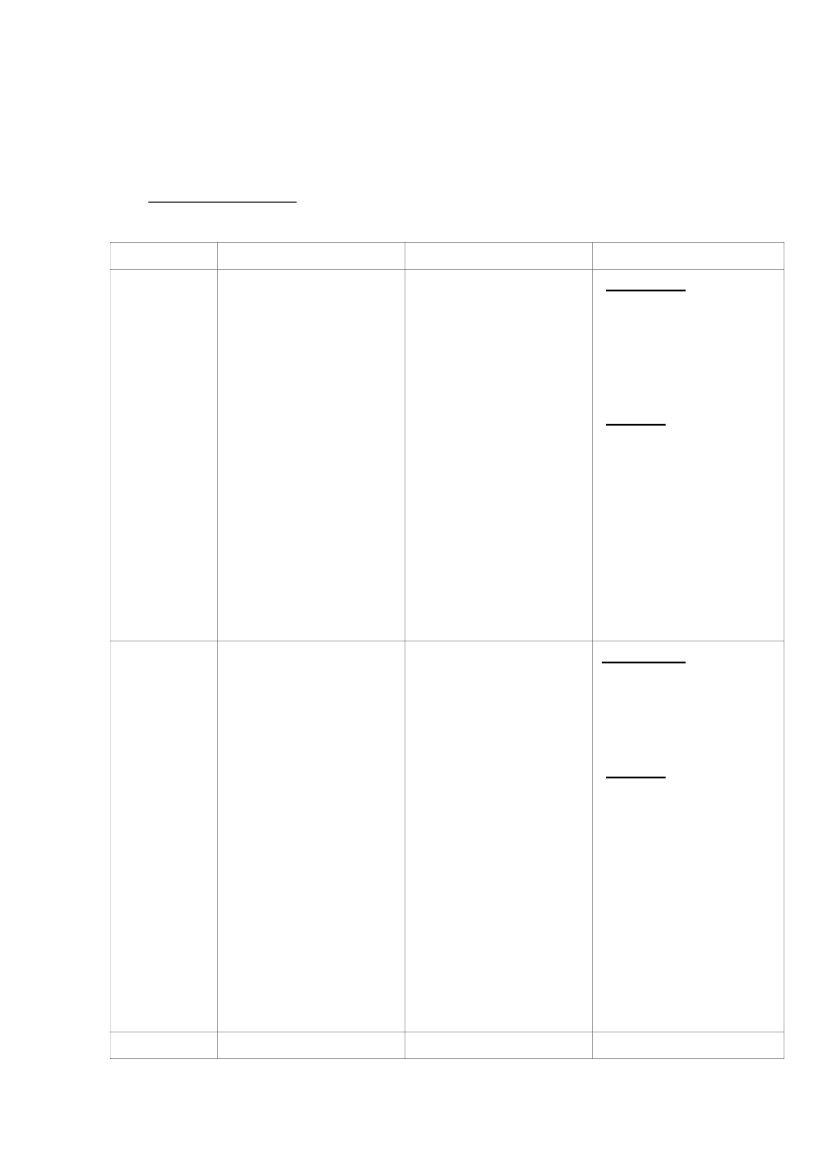 peuvent évoluer les choses pour les séances futures.2) L'analyse des donnéesVoici à travers le tableau suivant les différents résultats des questionnaires distribués :Avant la séanceEducationMusicaleInclusion 1h/ semaine.Classe informée aupréalable de la pathologiede l'élève.Elève toujoursaccompagné par son AVSiPendant la séanceElève placé au fond de laclasse.Peu de communicationavec les autres élèves,restait dans son coin.Les élèves étaient surtoutindifférents par peur deses réactions.A parfois participé à desactivités de groupes.L'AVSi l'aidait à gérer sesémotions lors d'écoutes, etlui permettaitéventuellement de quitterle cours quand lesémotions étaient tropfortes.Après la séance- en réussite :→ il était capable dedonner des bonnesréponses.→ il a réussi à se contrôlerlors d'écoutes.→ il est resté tout le cours.- en échec :→ quand il a changéd'AVSi : a régressé à cemoment là, surtout dans lecomportement.Beaucoup d'échanges avecl'AVSi sur les éventuellesremédiations, sur lecomportement à adopter,sur ce qu'il faut privilégieren termes de contenus.- en réussite :→ il était content de venir.→ il arrivait à donner desbonnes réponses.→ il s'intégrait bien dansles travaux de groupes.- en échec : Jean n'a jamais étéconsidéré en échec, lesévaluations étaientadaptées pour lui et mêmes'il n'arrivait pas à répondreà toutes les questions, ils'en sortait plutôt bien.Beaucoup d'échanges avecl'AVSi, surtout pourpréparer les évaluations, etsur le comportement dePierre-Louis en classe.Pas d'inclusion possible siS.V.TInclusion 1h30/ semaine.Classe informée aupréalable que l'élèveinclus avait besoin decalme et pouvait aussiavoir des réactionsexagérées face à unesituation.Elève toujoursaccompagné par son AVSi.Il était à une table avecson AVSi mais sedéplaçait aussi pour lestravaux de groupes.Il se mettait volontiersavec les autres élèves,mais ne communiquait pasvraiment avec eux.Les élèves par contreessayaient decommuniquer avec lui etl'aidaient.Jean a participé à plusieurstravaux de groupes,notamment desdissections.L'AVSi l'aidait dans saprise de note et dans saconcentration.Placé au 1er rang près deHistoire-Inclusion 2h/ semaine.17Géographie Classe informée au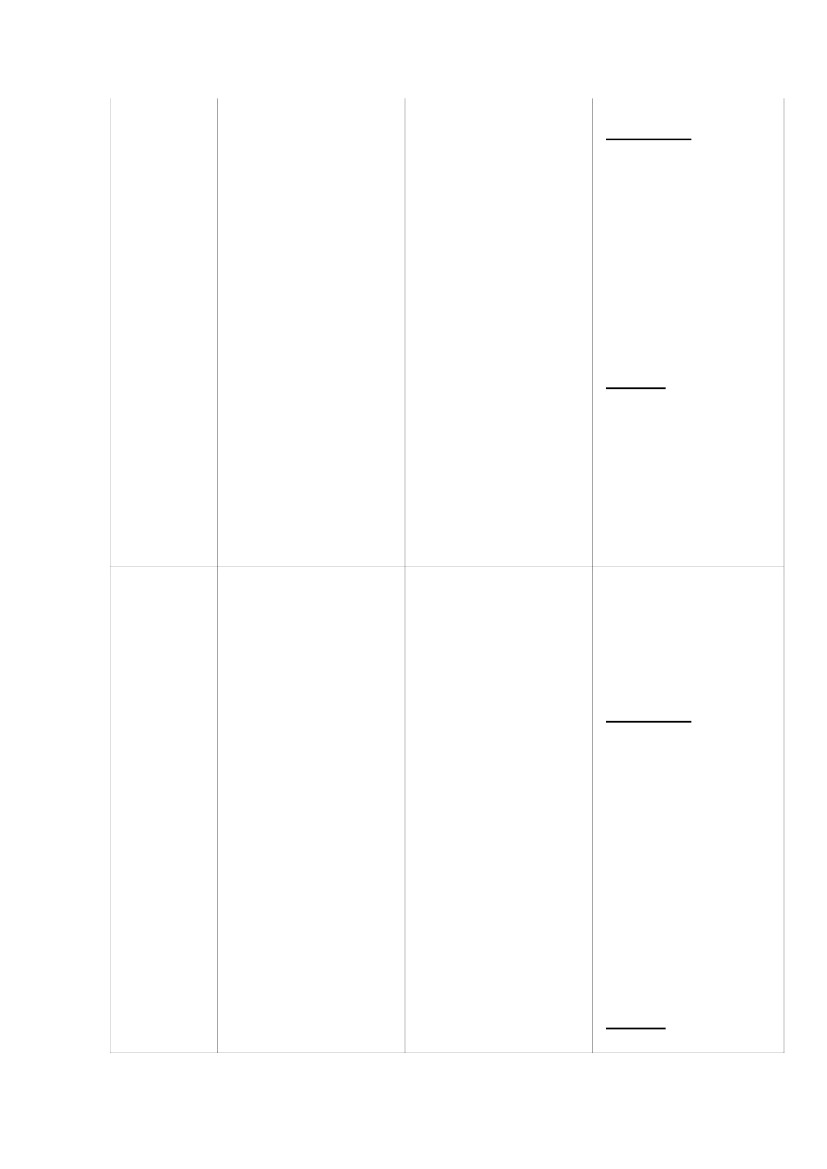            préalable de ce qu'est la           démocratie, ainsi que de           l'école ouverte à tous les           enfants .           Elève toujours           accompagné par, soit           l'AVSco, soit son AVSi.la porte de la classe (pouréventuellement pouvoirsortir).A parfois essayé decommuniquer avecl'enseignant, mais pas avecles autres élèves.Les autres élèves n'étaientpas indifférents, maisplutôt sur la réserve.Jean a participé à laconstruction d'un jeu del'oie. Il était dans ungroupe avec 2 autrespersonnes et ils devaientélaborer des questionsrelatives à la discipline.L'AVS avait pour but del'aider dans sa prise denote et l'aider à reformulersans stress.l' AVS n'était pas là.- en réussite :→ même si l'inclusion aété difficile au début, ilétait par la suite content devenir.→ il a acquis des mots cléset des connaissancesspécifiques à l'histoire-géographie qu'il a surestituer par la suite.→ réalisation de croquis engéographie, ce qui est trèsnouveau pour lui.- en échec :→ difficultés à synthétiser→ peu d'analyses→ a du mal à aller au boutde ce qu'il veut dire.Discussions après le coursavec l' AVS de soncomportement, de ce qui aété acquis ou non, desévaluations futures.Présence indispensable del' AVS, pour répéter lesconsignes et encouragerPierre-Louis à travailler.Pour les autres élèves,bonne coopération,entraide et compréhension.- en réussite :c'était assez variable, carinvestissement etconcentration trèsirréguliers.→ capacité à s'échauffer demanière autonome sur 1 à2 minutes de course.→ réaliser avec de l'aideun coup droit ou un reversen tennis de table.→ écouter des consignessimples.→ dissocier sa droite de sagauche à travers dessituations simples.- en échec :→ difficultés à répéterE.P.SInclusion 1h/ semaine.Classe informée de lavenue d'un élève autiste,ayant donc des difficultésà communiquer et pouvantavoir des réactions(physiques ou verbales)disproportionnées (liéesaux émotions).Toujours accompagné parson AVSi.Besoin d'être cadré etmotivé par son AVSi.Il essayait parfois decommuniquer avec lesautre élèves et/ oul'enseignant.Les autres élèvesessayaient aussi de rentreren contact avec lui.Jean a participé à desactivités de groupes(plutôt duelles), il aaccepté de travailler avecun autre élève sur dessituations très simples, cequi lui a aussi permisd'apprendre à écouter cecamarade, et de secontrôler.18plusieurs fois la même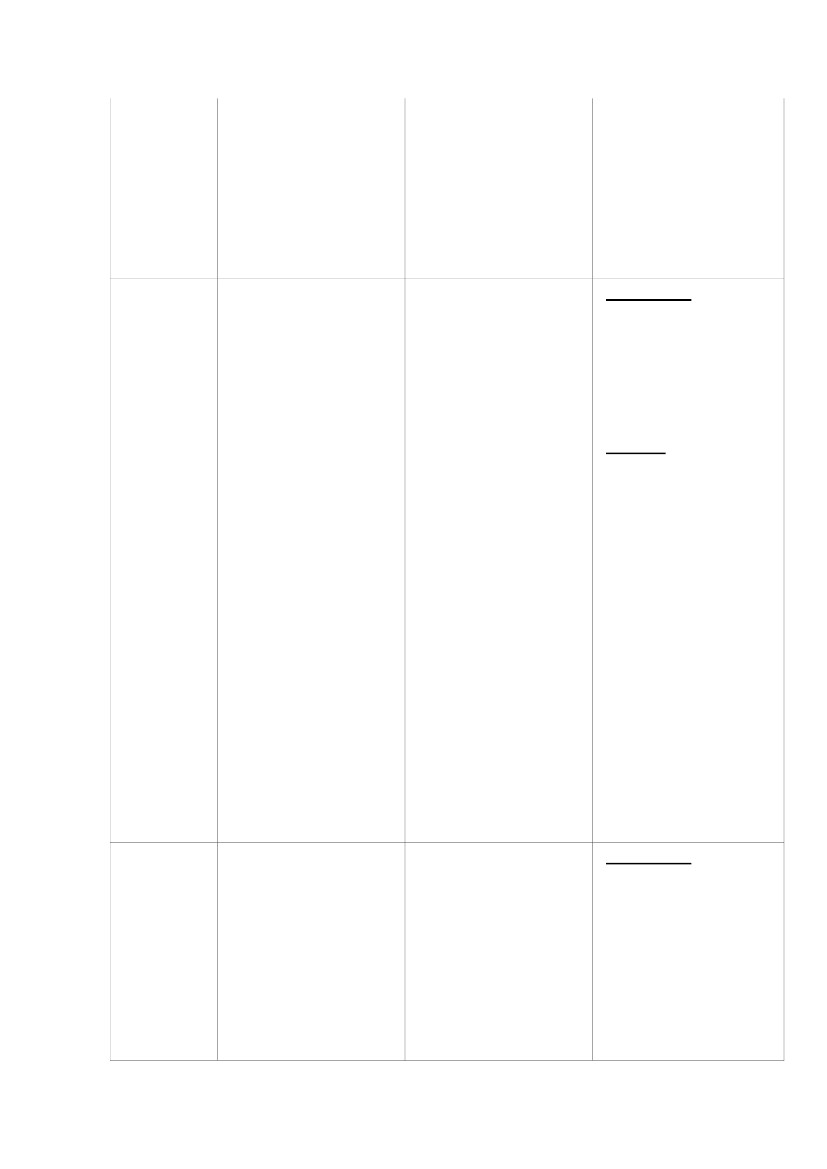 situation, car lassitude (ilfaut alors garder le mêmeobjectif, mais varier lasituation).→ séance d'1h, maissouvent lassitude oudésintérêt au bout de 20 ou30 minutesFrançaisInclusion à partir du 2ètrimestre de l'année2009/2010, entre 15minutes et 1h soit toutesles semaines ou tous les15 jours.Classe informée aupréalable sur le dispositifUPI (à l'époque), sur lerôle d'une AVS, et sur lesefforts à faire de la part dechacun pour quel'inclusion se passe lemieux possible.Toujours accompagné deson AVSi, sans doute carson handicap ne luipermettait pas de venirseul.Préparation avec lacoordinatrice du dispositifen termes de consignes etd'organisation desdocuments écrits.Installé à côté de sonAVSi, devant, près de laporte (faciliter ainsi lasortie de classe si besoin,sans déranger le reste de laclasse).Communication qui s'estinstallée petit à petit avecl'enseignante (bonjourdans les couloirs, regardmoins fuyant...).Les autres élèves ont toutd'abord été observateurs.Par la suite ils lui disaientbonjour s'ils le croisaientdans les couloirs, ou luifaisaient un sourire.Pas d'activités de groupesdans cette discipline.L'AVS laissait chercherPierre-Louis etn'intervenait que lorsquecela lui semblaitnécessaire.Elle rassurait Jean par saprésence et le faisait sortirde la salle quand ellepensait que cela étaitmieux pour lui.Le cours se déroulait ensalle multimédia, il étaitproche du tableau, avecson ordinateur.L'AVS avait pour but del'aider à gérer sonhyperactivité, à serecentrer sur l'activitéproprement dite.Elle l'aidait également àaller jusqu'au bout de- en réussite :→ a réalisé avec succès lesmêmes activités que lesautres élèves de la classe→ sur le plan relationnel, aréussi a s'ouvrir de plus enplus en plus aux autresélèves et à l'enseignante.- en échec :Pas d'échec particulier ànoter, alors que lesobjectifs fixés étaient assezambitieux.Le bilan se faisait surtoutavec la coordinatrice dudispositif qui donnaitensuite les instructions àl'AVS.FrançaisInclusion 1h/ semaine.Classe informée destroubles de Jean, de ce quipeut être stressant pourlui, de ce qu'il sait faireaussi (lire et écrire).Il était toujoursaccompagné par son AVSi.- en réussite :→ il a su rester au milieudes autres élèves, jusqu'à lafin du projet.→ il a lu les textes écritspar les autres élèves→ il a accepté que lesautres élèves lisent sestextes.→ a su suivre lesconsignes d'écriture19l'activité.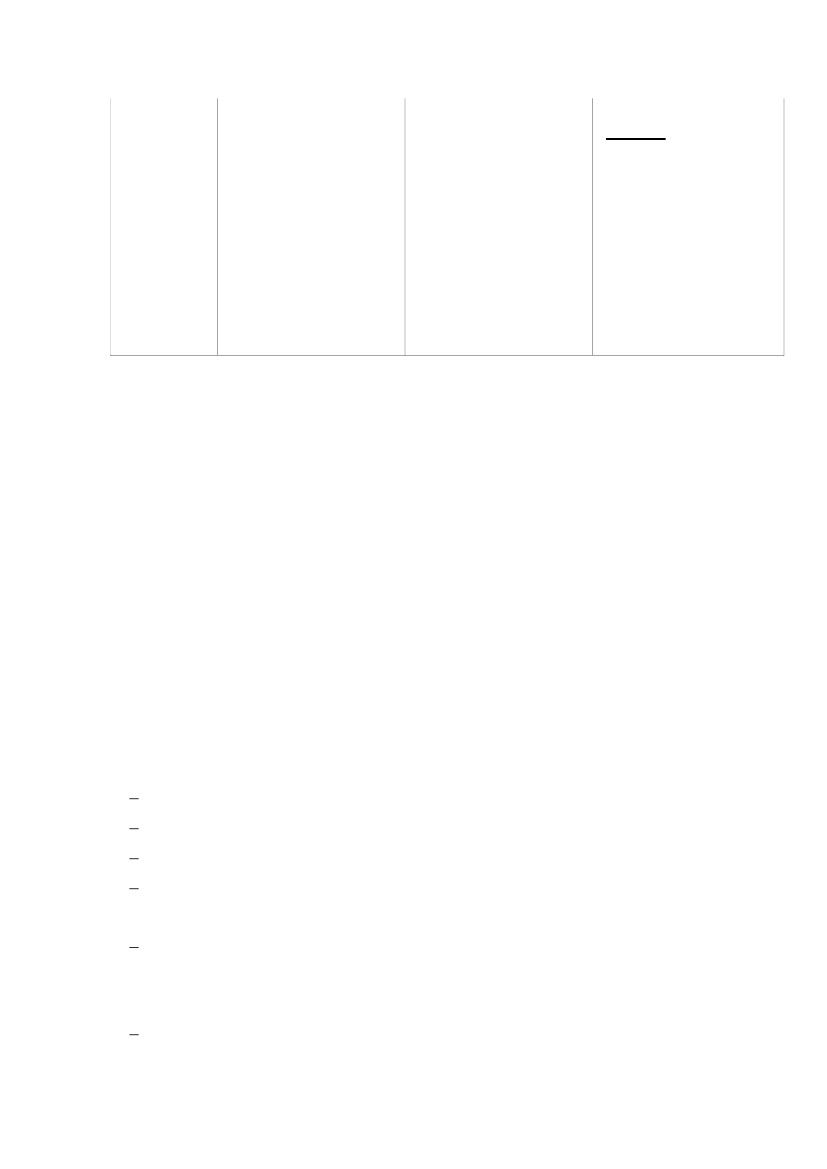 Jean essayait decommuniquer avec lesautres élèves oul'enseignant, à sa manière.Les autres élèves étaientpar contre assezindifférents.Le travail proposé était untravail d'écriturecollective, avec des tempsd'écriture individuels.données.- en échec :→ l'AVS a eu troptendance à faire le travail àsa place plutôt que del'aider.→ il ne s'est pas vraimentemparé du projet, il a faitce qu'on lui a demandé defaire, en étant obligé de lesolliciter très souvent.On s’aperçoit à la lecture de ces questionnaires, que Jean était inclus entre 1h et 2h parsemaine, ceci pendant quasiment toute l'année scolaire (les inclusions commencent engénéral un mois après la rentrée scolaire, pour laisser le temps à tous les enseignants des'organiser).Jean a également été interrogé à titre individuel sur ses inclusions, à l’aide d’undictaphone. Il était au courant que j'allais l'interroger et qu'il était enregistré. J'aiégalement pris des notes de ses réponses à mes questions. Nous nous sommes installésdans une petite pièce, et je lui ai demandé de se mettre dos à la fenêtre (pour ne pas êtretenté de regarder tout le temps par celle-ci). Je lui ai alors posé des questions sur soninclusion. Il était accompagné de son AVSi, car il est très difficile pour lui de parlerclairement et distinctement. Son AVSi m'a donc aidée à comprendre ce qu'il disait. Il aégalement des difficultés à rester assis longtemps, à soutenir le regard. Il a très souventenvie de fuir. Il m'a ainsi souvent tourné le dos pour regarder par la fenêtre.Les questions que je lui ai posées étaient les suivantes :Est-ce que cela te plaît d'aller en inclusion dans les autres cours ? Pourquoi ?Dans quels cours préfères-tu aller ? Pourquoi ?Qu'est-ce que cela t'apporte ?Est-ce que tu arrives à parler avec les autres élèves de la classe ? Et avecl'enseignant ?Comment sont les autres élèves avec toi ?Les réponses à toutes ces questions ont été les suivantes :Oui dans l'ensemble cela lui plaît d'aller en inclusion, mais il préfère quand même20être en ULIS qu'en inclusion, car le cadre de la salle du dispositif est pour lui rassurant,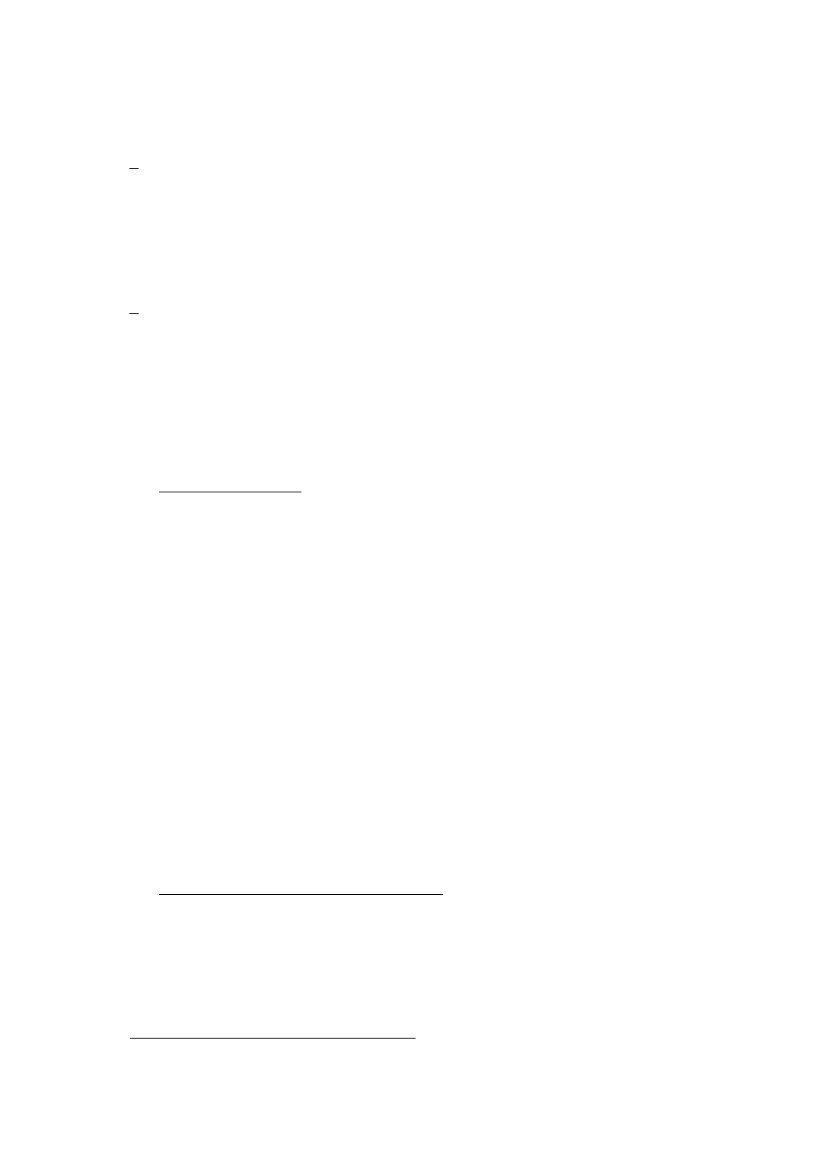 il y a tous ses repères, il connaît tous les élèves et le groupe est restreint.Il aime bien aller en SVT (pour les travaux pratiques, notamment les dissections) eten histoire-géographie où il semble être plutôt en réussite.Par contre, il dit qu'en EPS c'est compliqué (problèmes de contacts physiques etproblèmes de motricité), ainsi qu'en Education Musicale, car il y a trop de bruit (lesinstruments et les chants le perturbent).Il dit que c'est difficile pour lui de parler avec les autres, ce sont plutôt les élèvesqui viennent vers lui assez facilement et spontanément et qui essayent de l'intégrer(notamment en SVT pour les travaux pratiques de groupes, les dissections...).Nous allons à présent analyser ces données, en développant les aspects qui sont plutôtpositifs et ceux qui ont posé plus de problèmes à Jean, en essayant d'expliquer pourquoi.A° Ce qui fonctionne- Jean accepte volontiers d'aller régulièrement en inclusion, il n'a jamais manifesté derefus. Il est même content.Cette inclusion est inscrite à son emploi du temps quasiment en début d'année, ce qui luipermet d'avoir un rituel auquel il est habitué.- Les élèves des différentes classes l'acceptent plutôt bien (même s'ils ne savent pastoujours comment agir avec lui) et l'aident même parfois.Aucun rejet ni moquerie n'ont été constatés durant les inclusions.Il a appris à évoluer aux contacts d'autres élèves qui ne sont pas les mêmes que ceux dudispositif ULIS.- Jean est capable de répondre correctement à des questions posées, il réussit souvent àfaire le travail demandé, il a appris de nouvelles choses.- Il sait aussi écouter des consignes simples.B° Ce qui ne fonctionne pas, et pourquoi ?On s'aperçoit bien à la lecture de ce tableau et à travers toutes ces données quel'inclusion pose quand même des problèmes (relationnels, moteurs, comportementaux,liés à la pathologie...) et nous amène par conséquent à nous poser la question suivante :inclure mais dans quel but et surtout comment ?Les repères de l'enfant sont vite perturbés :- Le fait de changer de salle à chaque inclusion, crée un environnement différent auquel21Jean doit s'adapter à chaque fois.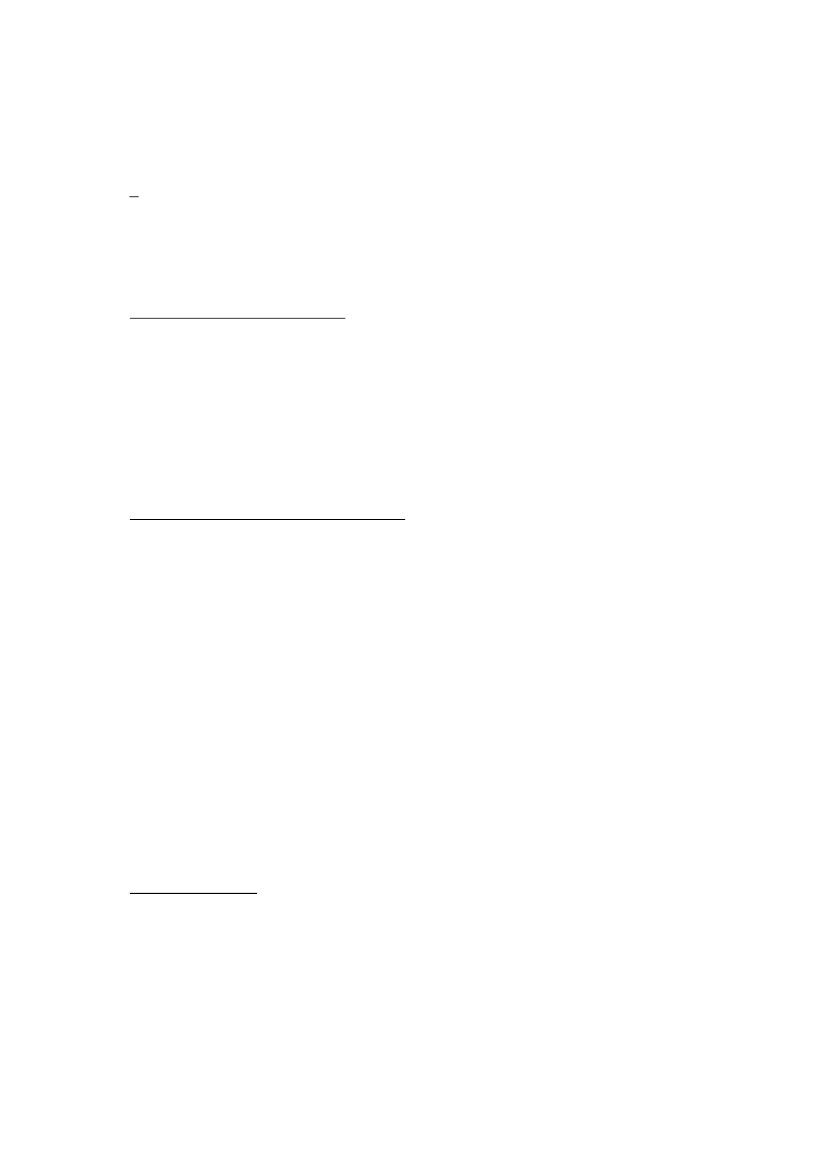 - Le fait de se retrouver avec des élèves différents à chaque fois selon les inclusions.Ceux-ci peuvent être plus ou moins calmes selon les jours.Le fait pour Jean d'avoir changé d'AVSi à un moment donné lui a fait perdre sesrepères. Il a alors fallu qu'il s'habitue à une nouvelle personne. La confiance entrel'AVSi et l'élève se construit à long terme, selon une certaine stabilité.Le relationnel n'est pas évident :- Même si les enfants dans l'ensemble acceptent plutôt bien Jean, nous nous apercevonsqu'il n'existe pas de véritable relation entre lui et eux. Il peut y avoir des échanges trèsbrefs, mais sans réelle construction de lien.- Avec l'enseignant aussi la relation est loin d'être évidente, le regard est fuyant, il n'y apas de lien réel.Les causes, davantage liées au handicap :- L'enfant a une capacité d'analyse très faible, il ne peut pas synthétiser ses idées ce quil'empêche souvent d'aller au terme du travail demandé.- Il a des problèmes d'élocution qui l'empêchent de se faire comprendre et ne luipermettent donc pas de participer aux échanges, que ce soit avec l'enseignant ou lesautres élèves.- Il a parfois des gestes brusques ou incontrôlés, notamment en EPS ou le contactphysique avec les autres est souvent compliqué.- Son temps de concentration est limité, il faut le solliciter souvent.- Les émotions trop fortes à un moment donné lui imposent de sortir de la salle de classepour pouvoir se calmer.- Les travaux en groupe paraissent compliqués, notamment en EPS.Le rôle de l' AVSi :Il faut que l' AVSi trouve aussi sa place dans la classe auprès de l'élève en difficulté etqu'elle sache comment intervenir auprès de lui. Il semblerait qu'elle ait parfois pris uneplace trop importante et qu'elle n'ait pas suffisamment laissé l'enfant travailler. Elle aparfois « fait à sa place ».Les problèmes rencontrés sont encore plus marqués en EPS que dans les autresdisciplines, car le corps rentre en jeu.22Nous savons qu'un enfant TED, comme vu précédemment, peut avoir d'énormes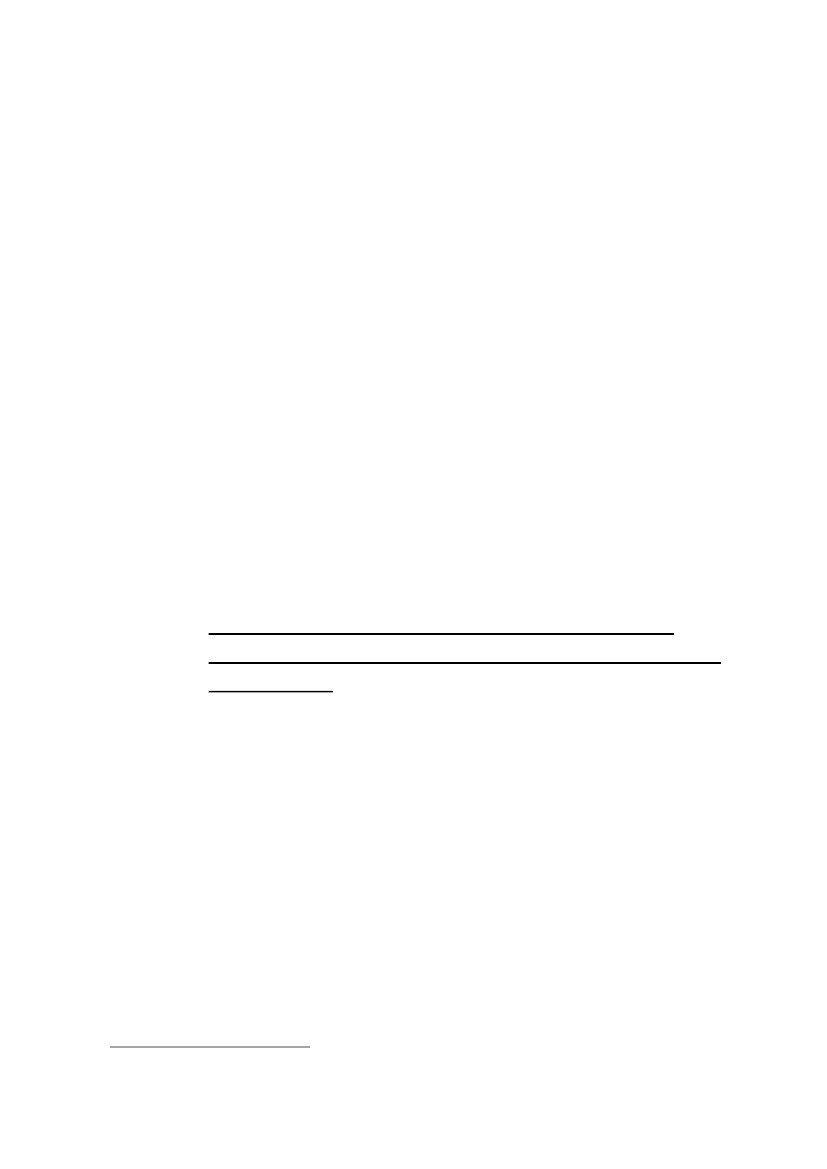 problèmes de motricité, d'équilibre et de coordination.Jean se fatigue vite, son corps et ses muscles ne sont pas habitués à l'effort physique, etil se déconcentre très vite. Il est donc nécessaire de le solliciter très souvent pour qu'il serecentre sur le travail à réaliser, d'où la nécessité de l' AVS.Sur une activité individuelle (par exemple la gymnastique), la motricité posera desproblèmes, car l'enfant devra se créer de nouveaux repères (spatiaux en l'occurrence ici),mais sur une activité collective (par exemple le basket-ball), l'aspect relationnel segreffe sur l'aspect moteur et complexifie ainsi la tâche de l'enfant.Il a également été inclus en EPS durant l'activité lutte. Il participait bien àl'échauffement, a accepté un peu le contact physique, mais de façon relativement brève,car il ne contrôle pas toujours ses gestes, il peut être brusque et il avait conscience à cemoment-là qu'il pouvait faire mal à l'autre. La solution pour lui était alors la fuite, et ilpréférait s'écarter du groupe.Nous allons à présent étudier ce qui pourrait être mis en place pour qu'une inclusion soitefficace.III)LES PISTES DE TRAVAIL POUR UNE INCLUSION REUSSIE,NOTAMMENT EN E.P.S SUR DES ACTIVITES DE GROUPES OUCOLLECTIVES.D'après les programmes officiels datant de 2008 en EPS17, il est mentionné :« Conformément aux obligations fixées par la loi d'orientation et la loi sur le handicapde 2005, le collège se doit d'accueillir tous les élèves, quels que soient leurs besoinséducatifs particuliers ou leurs situations de handicap. Les finalités affichées par l' EPSau collège concernent en conséquence tous les élèves, ce qui suppose que la classe, lesgroupes d'apprentissage et l'enseignement de la discipline, soient organisés et aménagéspour le permettre.L'enseignant a toute latitude pour adapter son cours, les contenus, les rôles distribués oules outils utilisés ainsi que les modalités d'évaluation, aux possibilités et ressourcesréelles des élèves.(...)L'enseignant doit conduire ces collégiens à besoins particuliers à la réussite et à la17Bulletin Officiel spécial N°6 du 28 août 2008, concernant Les programmes des collèges.23maîtrise des compétences du programme ».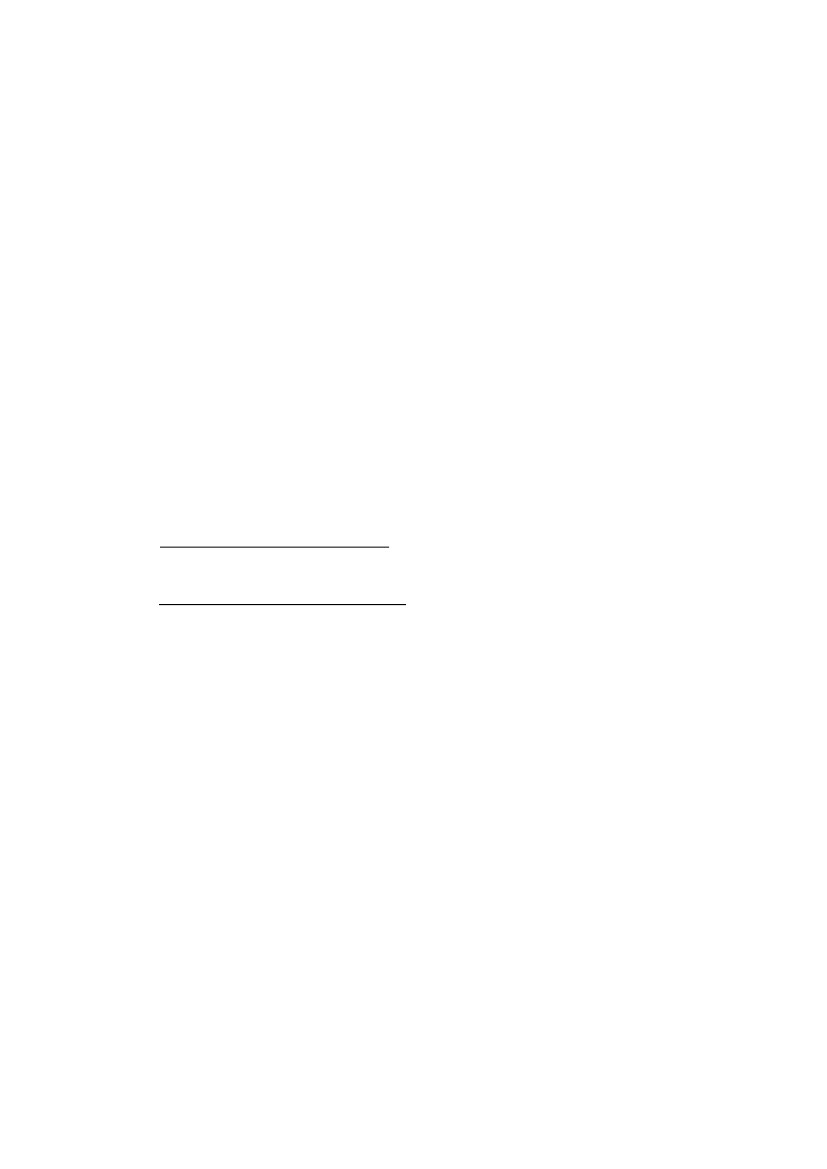 L'aménagement du milieu, l'aménagement des règles de jeu, vont par conséquentfaciliter l'apprentissage pour l'élève en situation de handicap.La différenciation pédagogique, telle qu'elle a été présentée précédemment, prend toutson sens ici.Dans les activités collectives, telle que le Basket-ball par exemple, plusieurs paramètressont à prendre en ligne de compte, car ce sont des activités où l'incertitude est grande.Certes, le milieu reste stable (un terrain qui n'évolue pas, un nombre de joueursdéterminé...) mais ce sont les joueurs de par leurs choix tactiques et stratégiques quicréent cette incertitude.Le sujet en action avec le ballon doit faire des choix qui lui paraissent le plus judicieuxtout en évitant les défenseurs sur le terrain.Nous allons à présent décrire les solutions possibles, puis nous ferons ensuite un bilandes propositions faites.1) Les différentes solutions possiblesA° Un travail de motricité spécifiquePour que l'enfant en situation de handicap puisse participer à l'activité Basket-ballcomme ses camarades de classe il faut au préalable faire tout un travail de motricitéspécifique et individuelle avec lui.Celle-ci pourra se faire à chaque début de séance (en échauffement par exemple).Il s'agira par exemple pour l'enfant d'apprendre à courir de façon régulière, en se mettantavec un autre élève si besoin qui lui servira peut être de tuteur, de courir ensuite avec leballon dans les mains, pour qu'il s'approprie l'objet, de faire des passes à ce mêmecamarade, d'apprendre à réceptionner une passe courte, toute simple...Ce travail est fondamental et doit s'inscrire sur la durée.A chaque début de séance il est important d'instaurer ce rituel auquel l'enfant participeraet qui deviendra pour lui une habitude. Nous savons très bien que l'apprentissage estfacilité en règle générale par la répétition, c'est encore plus vrai pour les personnes ensituation de handicap.L'enfant à besoins particuliers a besoin d'être stimulé et sollicité très souvent s'il veutprogresser, car il se déconcentre vite, il se fatigue vite, il se lasse vite. C'est en répétantles exercices que l'élève finira par se les approprier et qu'il les intégrera.24Le tutorat pourra l'aider à progresser et le stimuler dans son travail, d'où l'aide d'un élève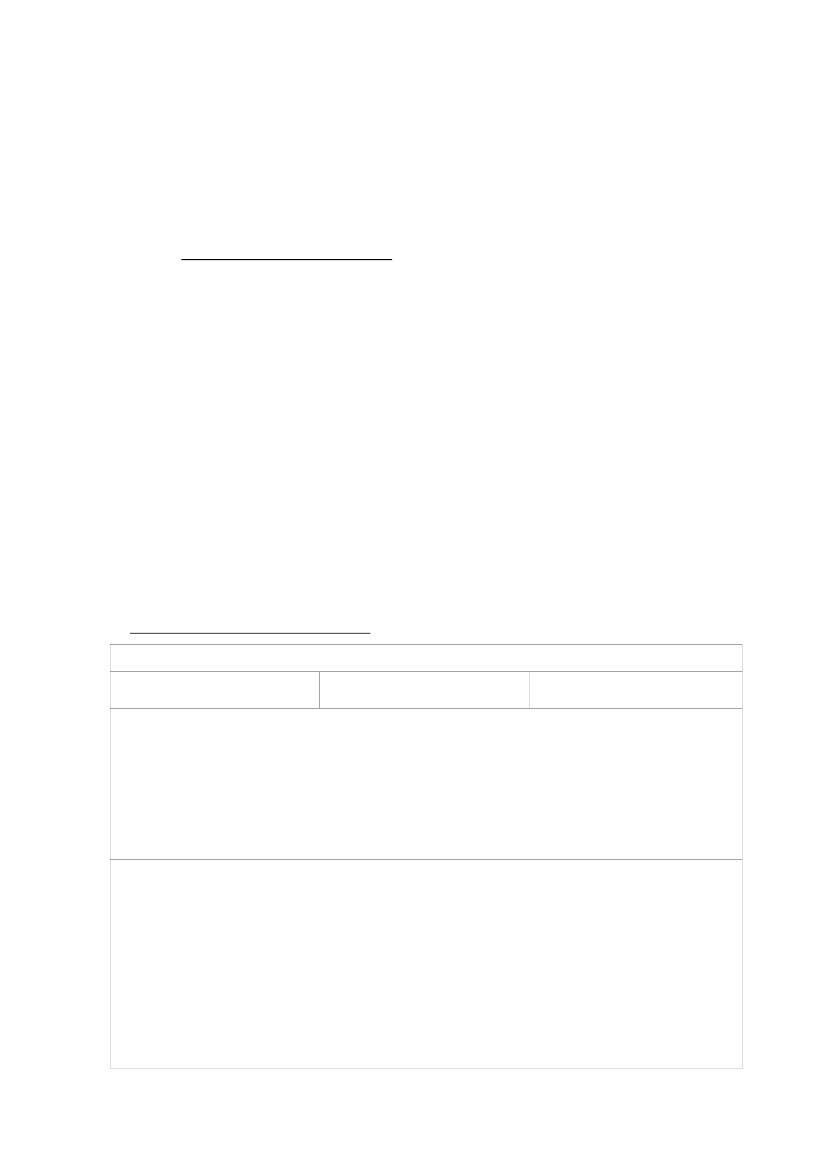 de la classe qui lui montrera le travail à réaliser et l'élève l'imitera.Une fois que la motricité individuelle aura été amorcée et travaillée avec l'enfant, il seraalors plus facile de le faire évoluer avec les autres, sur du travail de groupe.B° L'utilisation de supports visuelsDans les différents écrits qui traitent du syndrome de l' X fragile, il est mentionné queles personnes qui en sont atteintes ont davantage une mémoire visuelle qu'auditive.Il est donc fondamental, pour faire passer des consignes, d'utiliser le tableau de la sallede classe, d'expliquer le travail à l'aide de pictogrammes, de dessins ou schémas,d'utiliser la vidéo éventuellement si cela est possible.Pour l'échauffement évoqué précédemment en point A°, il sera possible de donner unefiche à l'élève avec ce qu'il a à faire. Pour le nombre de passes, on pourra par exemplementionner la quantité à réaliser et noter sur cette même feuille le nombre de passesréussies. Il sera pour cela aidé par son AVS, qui remplira la feuille et l'aidera à ladéchiffrer. A chaque séance la feuille sera la même et on pourra ainsi évaluer laprogression de l'élève sur le cycle.Exemple de feuille d'échauffement :Nom de l'élève :Activité :Séance N° :Date :1) Courir 2 minutes en essayant de ne pas s'arrêter.J'ai couru : ….............minutesJe me suis arrêté:.............foisPour l'aider dans ce travail l'élève pourra suivre un autre élève de la classe qui serajuste devant lui.2) Courir avec le ballon dans les mains sans le faire tomber :→ J'ai réussi à parcourir toute la longueur du terrain de basket-ball sans faire tomber leballon→ Je n'ai pas réussi à parcourir toute la longueur du terrain de basket-ball sans fairetomber le ballonMême chose que précédemment, à savoir que l'élève procédera par imitation en suivant unautre élève devant lui.253) Faire 10 passes à un camarade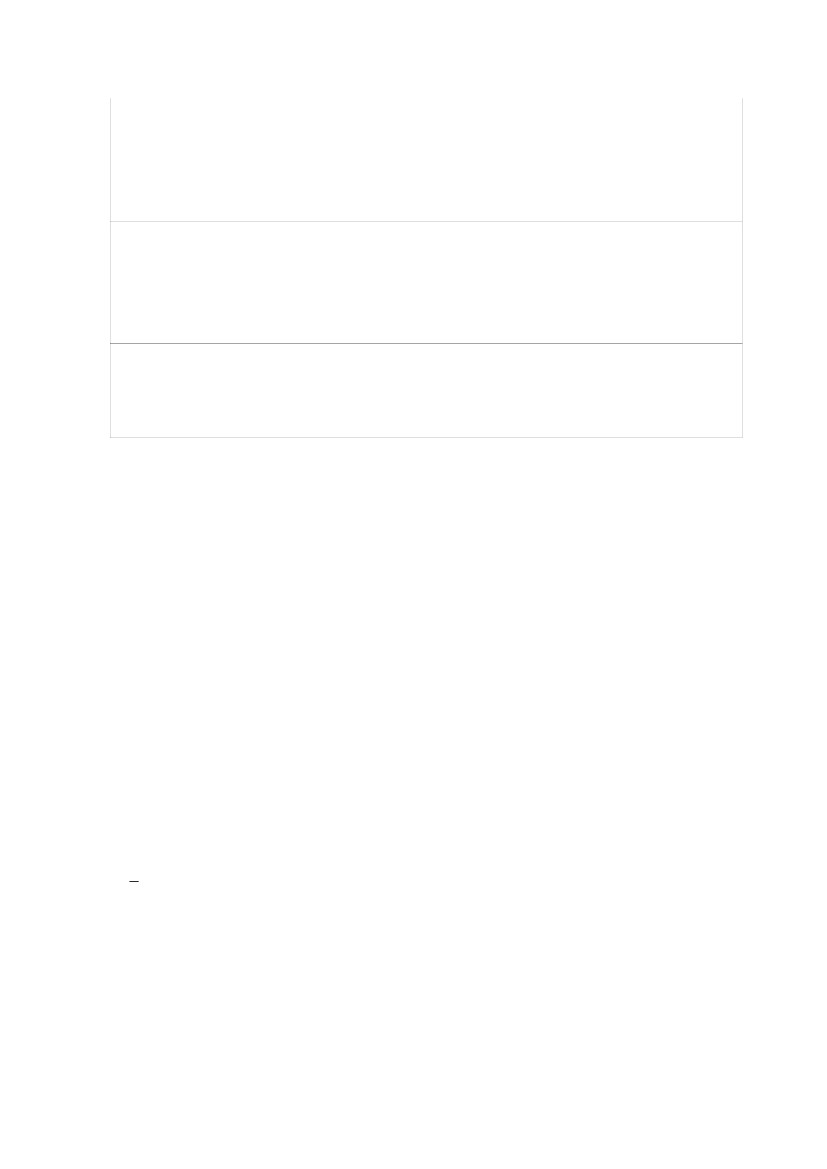 → J'ai réussi à envoyer 10 fois le ballon de façon à ce que mon camarade puisse leréceptionner (distance entre lui et moi bien évaluée)→ Je n'ai pas réussi à faire 10 passes correctes, je n'en ai fait que ….....4) Réceptionner 10 passes→ J'ai réussi à réceptionner 10 fois le ballon correctement→ Je n'ai pas réussi à réceptionner le ballon 10 fois (le ballon est tombé par-terre), je n'airéussi que …....fois5) Faire 5 tirs au panier→ Sur 5 tirs, le ballon est rentré ….........fois dans le panierL'élève peut encore procéder par imitation et tirer après un camarade.Cette fiche peut paraître complexe et trop riche au regard de l'élève en situation dehandicap.Elle n'est qu'un exemple et ne peut s'adapter à toute personne.C'est le diagnostic posé au préalable, en fonction du potentiel de l'enfant et de sesdifficultés, qui permettra de construire la fiche de travail.Une fois que ce travail de motricité individuelle aura été réalisé, l'enfant pourra alors seconfronter aux autres et nous pourrons ainsi l'intégrer dans un travail de groupe.Il est important d'intégrer l'enfant dans un petit groupe (3 ou 4 personnes), car passerd'un travail individuel à un travail collectif présente beaucoup de difficultés pour unenfant TED, comme nous avons pu l'évoquer précédemment.Par exemple, toujours en basket-ball, expliquer à l'aide d'un schéma au tableau ou surune feuille l'endroit où devra se positionner l'élève en situation de handicap dans unesituation en 3 contre 2 :il y a 2 attaquants qui partent avec le ballon, pour essayer d'aller marquer un panier.Le dernier attaquant (élève en situation de handicap) se trouve à côté du panier. C'est luiqui est chargé de tirer. C'est un joueur fixe.Sur le terrain 2 défenseurs vont les empêcher d'aller marquer ce panier, mais n'aurontpas le droit de s'approcher trop près de l'élève en situation de handicap (une zone deproximité leur sera interdite).Il sera ainsi possible de donner les informations de façon imagées, pour que l'élève26visualise le travail à réaliser.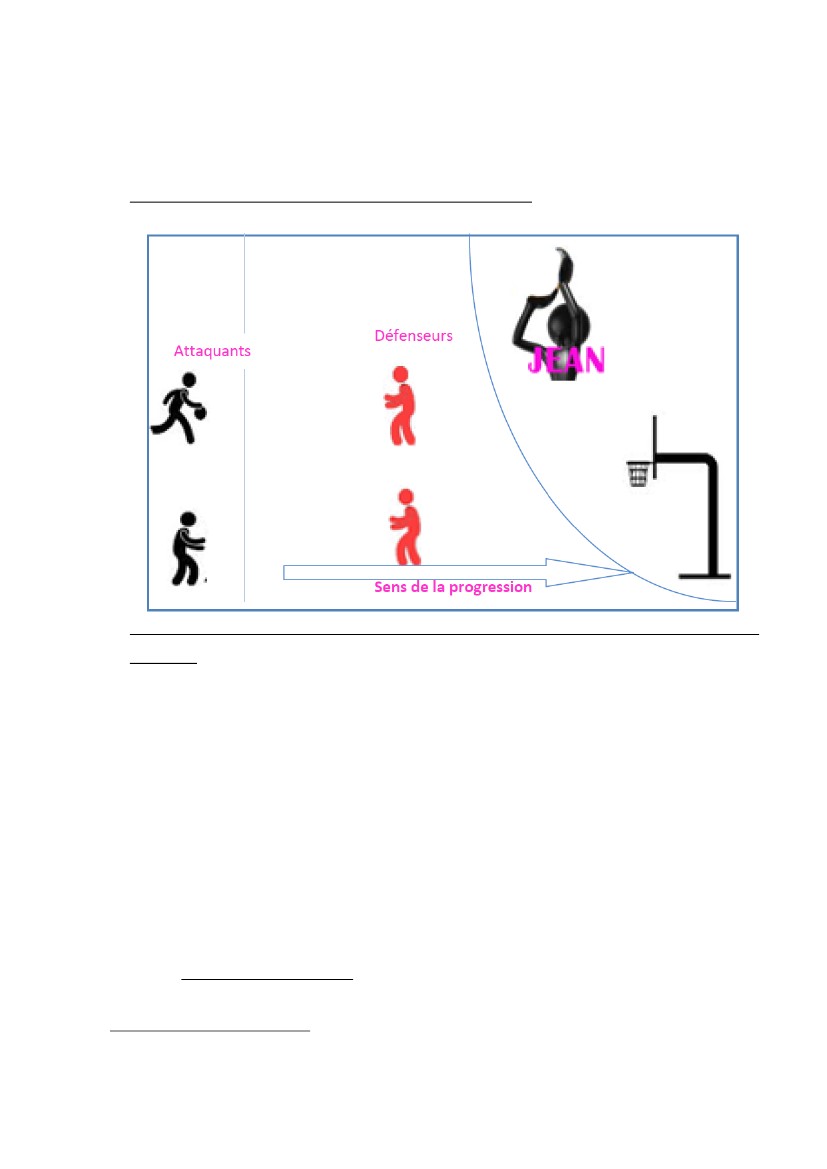 Cela peut être un montage photo, ou un montage à l'aide de pictogrammes (typeMakaton18), petites images que l'on colle sur une feuille ou tableau.Voici par exemple, la feuille qui pourrait être donnée à Jean:Consigne : quand Jean a le ballon, essayer de mettre ce ballon dans le panier.L'objectif pour l'élève en situation de handicap sera donc de mettre tout en œuvre pouroptimiser son tir (avoir toujours un regard sur le ballon pour pouvoir le réceptionnerquand le partenaire lui fera la passe, s'orienter face au panier pour tirer, essayerd'enchaîner l'action de s'orienter et l'action de tirer, pousser sur ses jambes et finirl'action corps tendu....).Cela fait déjà beaucoup de paramètres à prendre en ligne de compte, ce qui ne sera pasaisé pour l'élève concerné, mais nous pouvons dire qu'il aura ainsi participé à uneactivité collective.C° Une adaptation des règlesComme cela a été évoqué précédemment, il est fondamental d'adapter les règles du jeu18         Makaton : c'est un programme d'aide à la communication et au langage constitué d'un vocabulairefonctionnel utilisé avec la parole, les signes et/ou les pictogrammes.27pour les personnes en situation de handicap.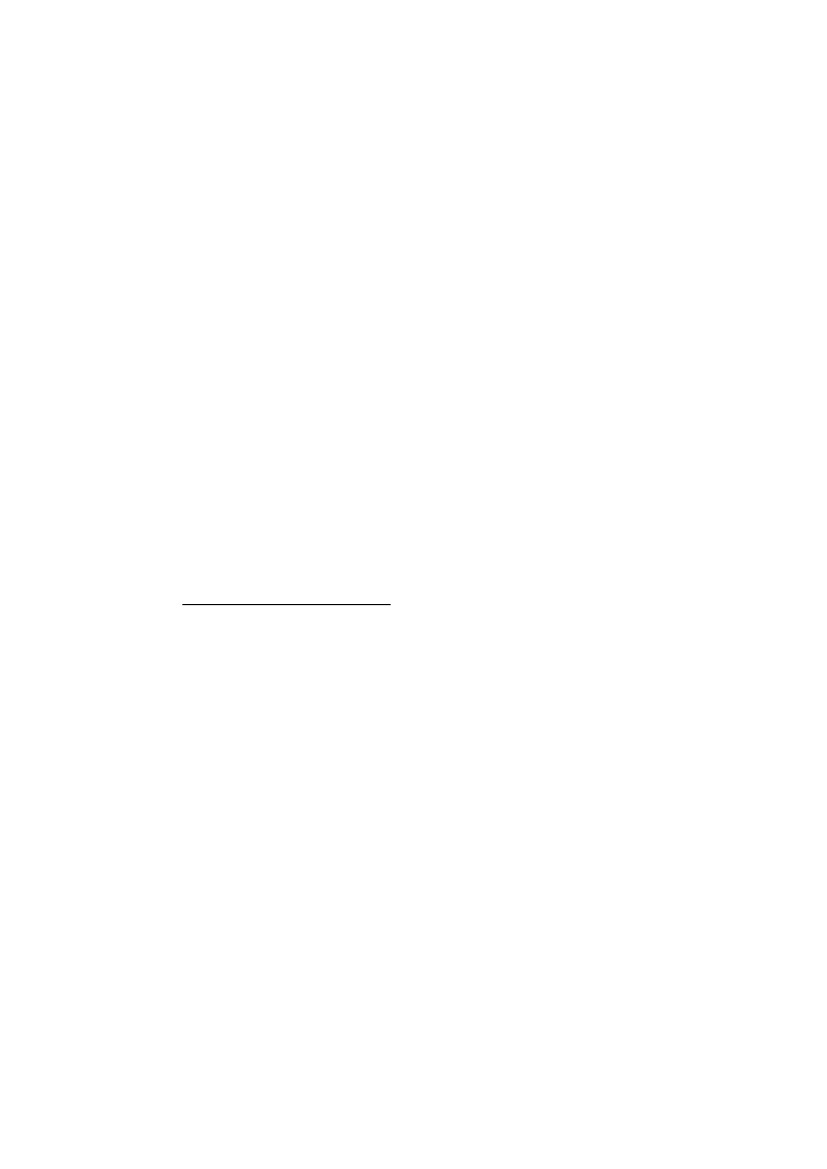 Il faudra donc mettre en place des situations d'apprentissage et d'évaluations adaptées entenant compte des capacités individuelles de l'élève.Par exemple, l'élève sera autorisé à courir avec le ballon dans les mains (alors que celan'est pas autorisé en basket-ball), les autres élèves devront l'appeler quand ils luilanceront le ballon pour l'avertir et qu'il se prépare, un panier marqué par cet élèvecomptera double...Les autres élèves du groupe devront donc intégrer ces règles et les appliquer pourpermettre à l'enfant handicapé d'évoluer avec eux dans les meilleures conditionspossibles.Il faudra également limiter les consignes pour ne pas perturber l'élève.Plus le nombre d'informations est élevé, plus l'élève risque de se perdre dans toutes cesinformations.Un élève atteint de la maladie de l' X fragile a une mémoire à court terme très faible,c'est pourquoi il faut sans cesse répéter les consignes, afin que l'enfant les intègre. Plusce nombre de consignes sera restreint meilleur sera l'apprentissage.D° Le choix de l'activité collectiveCe choix est important dans la mesure où toutes les activités collectives ne requièrentpas toutes les mêmes choses et ne poseront donc pas les mêmes problèmes à l'enfantTED.Ainsi, comme nous avons pu le voir auparavant, le choix du basket-ball comme support,suppose un travail de groupe, où les contacts physiques sont peu présents, mais où lamotricité est assez spécifique (courir avec le ballon dans les mains, recevoir une passe,faire une passe correcte à un camarade, tirer au panier...).Changeons maintenant d'activité et intéressons-nous à l'acrogym.Là aussi, l'objectif est de travailler en groupe, mais les enjeux sont différents. Le but estde construire des pyramides humaines par groupes.Dans cette activité collective, la motricité requise peut être toute simple (monter deboutsur le dos de quelqu'un qui est à quatre pattes, par exemple) ou très complexe (réaliserun appui tendu renversé (ATR) au sol en étant tenu par une autre personne, parexemple). Chaque enfant doit être en mesure d'avoir un rôle en fonction de ses capacitésmotrices.Pour un enfant TED, la difficulté résidera surtout au niveau des contacts physiques, car28c'est une activité présentant des risques et où le rôle du pareur (aide) est essentiel.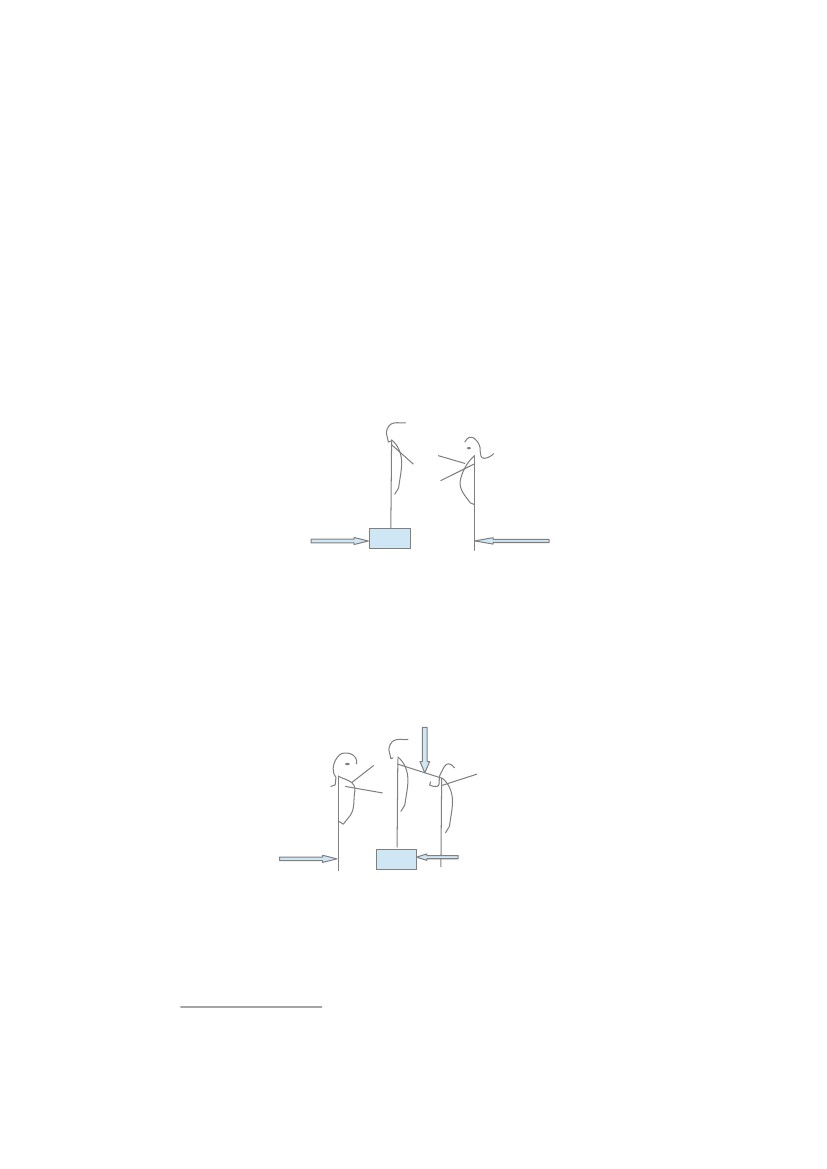 L'enfant est donc obligatoirement en contact physique avec les autres, qu'il soit porteur(celui qui porte dans la pyramide), voltigeur (celui qui est porté dans la pyramide), oupareur (celui qui aide et qui gère la sécurité).Nous pourrons dans un premier temps aider l'enfant TED en l'autorisant par exemple àmonter sur un support tel qu'un contre-haut en mousse (au lieu de monter sur quelqu'unafin de limiter les contacts physiques). Il s'agira donc pour le pareur de l'aider à monteren lui tenant les mains et ensuite de l'aider à descendre. C'est une première approche del'activité, le contact n'est pas uniquement physique, mais aussi matériel. Le pareur peutdans un premier temps être l' AVS en qui l'enfant a confiance, ce qui le rassurera, et petità petit remplacer l' AVS par un élève du groupe..Contre-haut en moussePareurPetit à petit, nous ferons évoluer la situation, afin que cela se rapproche le plus possiblede l'activité de référence. L'enfant TED pourra par exemple poser ses mains sur lesépaules de quelqu'un qui est debout.Mains de l'enfant TED posées sur les épaulesde l'élève..PareurContre-haut en moussePuis ensuite nous pourrons à nouveau ajouter une troisième personne dans la pyramidequi fera autre chose, et ainsi de suite.E° Une certaine stabilitéLa stabilité, c'est un repère pour l'élève en situation de handicap.L'élève sera donc inclus toujours dans la même classe pour que des relations (si nous29pouvons parler de relations) ou des liens, puissent éventuellement se créer avec les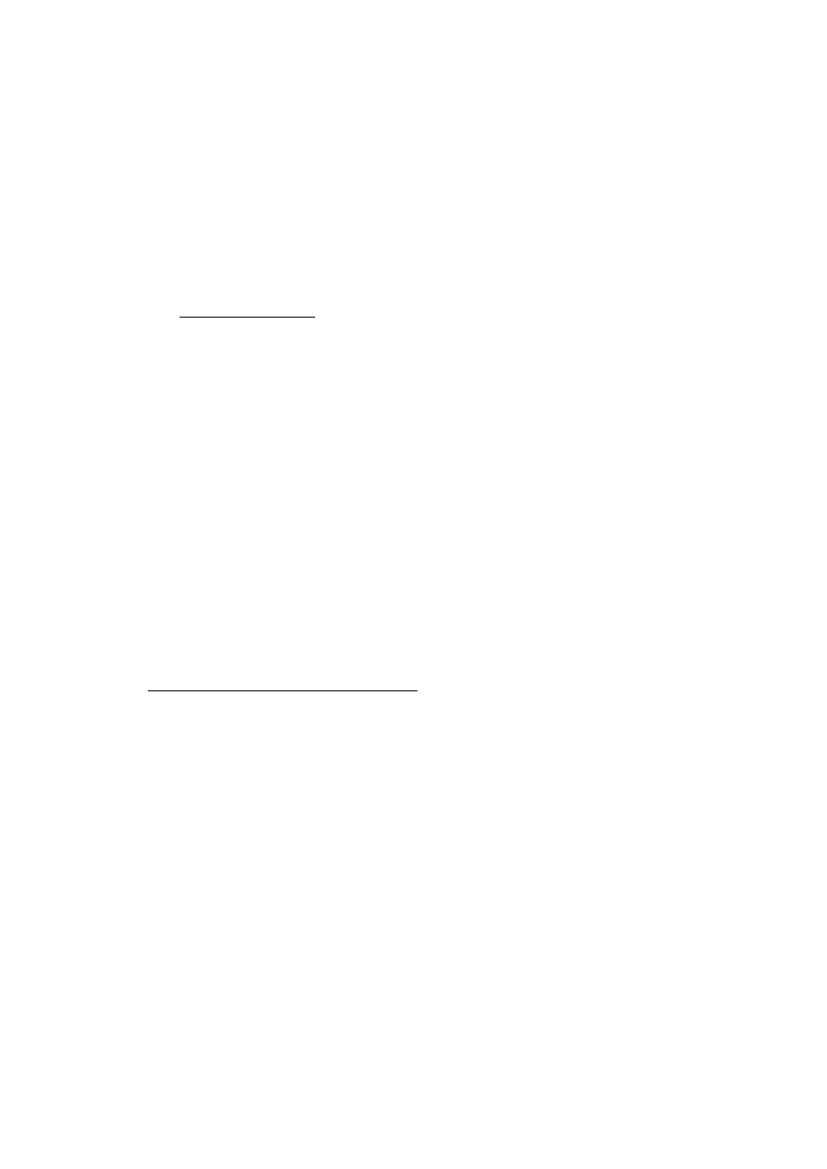 autres élèves.Ainsi, au cours de l'activité basket-ball l'enseignant veillera à le faire travailler souventavec les mêmes élèves pour que la confiance s'installe. De même, il installera desrituels, comme évoqué précédemment, à savoir un échauffement similaire à chaque fois,des situations semblables, afin que l'élève sache ce qu'il a à faire et ne soit pas perturbé.F° Le respect de l'élèveIl est important de respecter l'élève, quel qu'il soit.Ce respect passe par l'écoute de cet élève et par son comportement.C'est l'élève qui nous permettra à nous enseignants, de savoir si le travail proposé luicorrespond. Il faut être à l'écoute de l'élève. Si l'élève semble fatigué (ce qui est souventle cas pour des enfants qui ne sont pas habitués à l'effort physique), il faudra alorsalléger éventuellement le travail proposé, et lui permettre de faire des pauses s'il enressent le besoin, il faudra aussi accepter que l'élève puisse parfois se mettre à l'écart etrester en retrait quand une situation le dérange. Il ne s'agit pas de faire de l'acharnementpédagogique.Par exemple, Jean va souvent à la fenêtre, c'est aussi pour lui une fuite du travaildemandé.2) Premier bilan des actions mises en placeDans un premier temps, l'inclusion va permettre à l'élève d'être avec des enfants qui nesont pas en situation de handicap et d'évoluer avec eux.Sur le plan relationnel, l'enfant va essayer d'entrer en contact avec les autres, et cesderniers vont l'aider à progresser, vont le stimuler. Nous savons pertinemment qu'il estplus facile de progresser, en termes d'apprentissage, au contact de personnes quimaîtrisent davantage de choses que nous.Cela donne à l'enfant en situation de handicap, la possibilité et la chance de réussircomme n'importe quel autre enfant, même si nous savons qu'il aura plus de difficultésqu'un autre, en raison de son handicap, quel qu'il soit.L'enfant est ainsi moins stigmatisé, il va au collège comme les autres élèves, ilappartient à un dispositif, qui lui même est intégré dans son établissement de secteur.Jean a passé quatre ans dans notre établissement, et il vrai qu'au fil de ces quatre années,nous avons pu observer les changements dans son comportement, vis à vis des30enseignants notamment. La première année, il avait un regard fuyant. Au terme desquatre années, il était capable de soutenir un peu le regard avec des enseignants qu'ilavait l'habitude de croiser dans les couloirs, il disait bonjour de manière plutôt audible.De même, sa posture dans l'établissement a évolué. La première année, il se tenait enbas de l'escalier central à la récréation, souvent sur les premières marches de cetescalier, pressé de monter en classe à la sonnerie et d'être le premier dans l'escalier afinde ne pas être mélangé aux autres.Au fur et à mesure des années, il a pris de la distance par rapport à cet escalier, commes'il le fait de se mêler aux autres le dérangeait moins.Dans un second temps, l'inclusion permet à l'enfant de gagner en autonomie. Certes sonAVS est quasiment tout le temps avec lui, mais il doit apprendre à s'orienter dansl'établissement pour trouver la salle de classe dans laquelle il est inclus, il doit se plieraux mêmes règles de fonctionnement que les autres élèves : par exemple installer dumatériel en EPS, monter en classe à la sonnerie, respecter le règlement intérieur ducollège inscrit dans le carnet de liaison.Dans un troisième temps, l'inclusion aide l'enfant à progresser dans les apprentissages,car il suit les mêmes cours que les autres élèves (avec des adaptations bien entendu).On parlera probablement dans un premier temps de semi-inclusion dans le sens oùl'élève devra se créer de nouveaux repères : la nouvelle salle de classe (différente decelle du dispositif), les élèves de la classe dans laquelle il sera inclus, l'enseignant, et lesenseignements prodigués.Mais petit à petit, on pourra parler de réelle inclusion à partir du moment où l'enfantpourra réaliser les mêmes choses que ses camarades, avec, certes, des adaptations, maisoù l'objectif de travail sera identique.Il en sera de même quand l'enfant pourra communiquer plus aisément avec les autres etainsi participer à des activités de groupes qui nécessitent obligatoirement des échanges,qu'ils soient verbaux ou physiques.L'enseignant, comme nous avons pu le montrer précédemment, doit définir des objectifsprécis pour cet élève et tout mettre en œuvre pour que ce dernier y parvienne(adaptations et individualisation du travail avec des fiches personnalisées, desconcertations avec le professeur coordonnateur du dispositif et/ou l' AVS...).31L'inclusion est selon moi nécessaire à l'élève en situation de handicap, ainsi qu'aux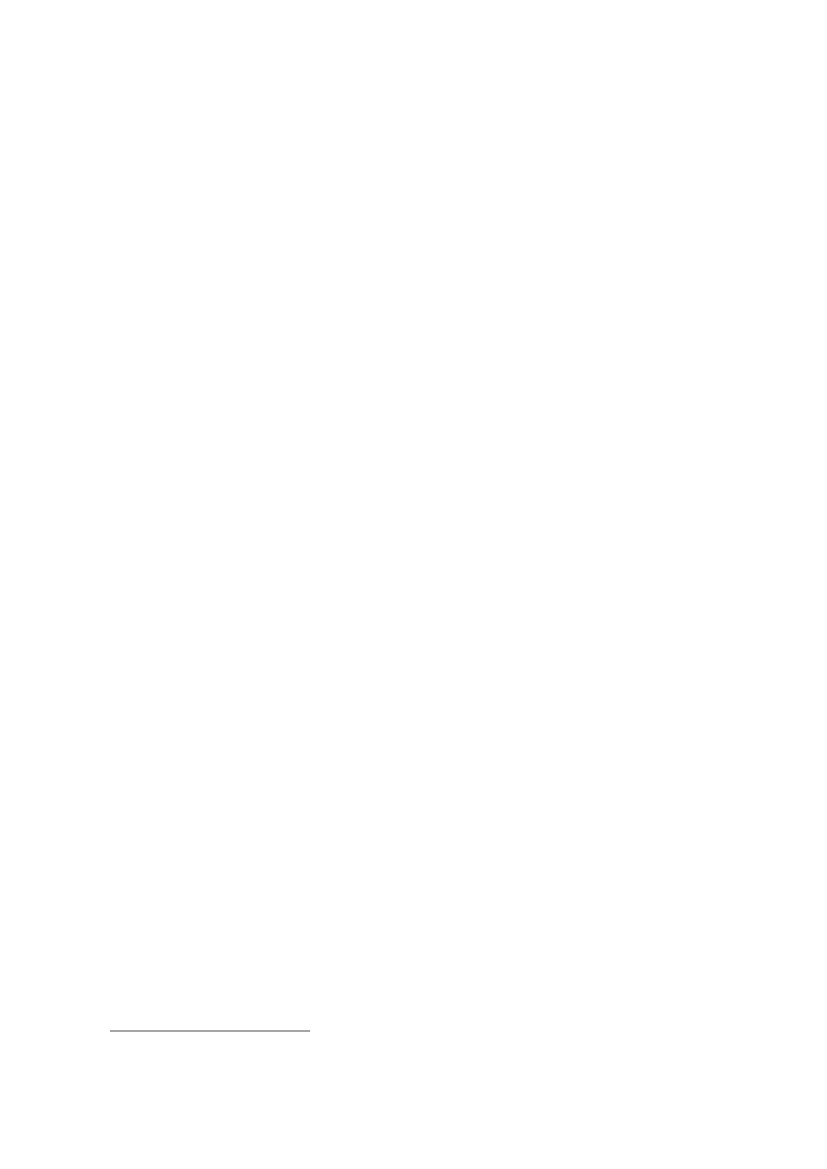 autres élèves de la classe, ceci pour diverses raisons. Même si les effets constatéspeuvent parfois être minimes et n'apparaître qu'au bout d'un certain temps, cela ne peutêtre que bénéfique.Pour qu'elle soit vraiment utile, il me semble important qu'elle soit effective dès l'écoleprimaire, dans la mesure du possible.Ainsi, un élève qui est en classe d'inclusion scolaire (CLIS) en primaire devrait pouvoirtrès rapidement intégrer un cours « classique » avec un autre enseignant. Si tel est le cas,il aura par conséquent déjà pris l'habitude d'évoluer au contact d'autres enfants qui neprésentent pas de handicap, et ainsi, l'inclusion en collège se passera d'autant plusaisément.Mais toutes les démarches de la part de l'enseignant pour qu'une inclusion soit efficacesont difficiles à mettre en place et les résultats escomptés pour l'enseignant d'une part etl'élève à besoins particuliers d'autre part, ne surviennent qu'après de multiples heures detravail et de répétitions, ce qui pourrait, peut-être, en décourager certains.Je pense que l' EPS est une discipline privilégiée lorsque l'on parle d'inclusion, dans lesens où l'enfant est en mouvement, il est obligé de plus ou moins se mélanger auxautres. La difficulté réside dans le relationnel mais c'est cette difficulté qui va permettreà l'enfant de progresser. C'est lors de la confrontation à un problème que l'on est capabled'apprendre et d'évoluer.Le premier objectif à atteindre sera un travail gestuel.L'élève devra apprendre et développer une motricité spécifique, et les élèves de la classel'aideront dans ce travail. Ils pourront par la suite l'intégrer plus facilement dans destravaux de groupe (une fois que la confiance aura été instaurée, et que l'élève maîtriseraun minimum la gestuelle adaptée à l'activité pratiquée).Pour terminer, je citerais Boris CYRULNIK19 lorsqu'il parle de « plasticité neuronale ».Nos neurones sont en perpétuel renouvellement, ils meurent pendant que d'autresnaissent. Nous nous apercevons qu'il est possible de « réveiller » certaines zones ducerveau qui étaient « endormies » depuis un petit moment (car peu ou jamais sollicitées)et qu'à partir de ce moment là, les neurones vont se multiplier.19      CYRULNIK Boris, BUSTANY Pierre, OUGHOURLIAN Jean-Michel, ANDRE Christophe,JANSSEN Thierry, VAN EERSEL Patrice. Votre cerveau n'a pas fini de vous étonner, ed. Albin Michel, 2012.32Un enfant comme Jean, a besoin de cette stimulation et qu'on le sollicite de diversesmanières. Ainsi sur le plan moteur, il progressera si on l'incite à faire telle ou tellechose, de nouvelles zones dans son cerveau seront alors activées.Il en est de même pour le pôle relationnel qui l'aidera vraiment à participer à desactivités de groupe.J'ai l'intention de mettre à profit cette expérience dès cette nouvelle rentrée scolaire,puisque mon chef d’établissement m’a proposé de prendre le dispositif ULIS en chargeen EPS à raison d’une heure par semaine.Je pourrai ainsi me rendre compte plus aisément de l'utilité, voire de la nécessité, de lamise en place d'une individualisation du travail proposé.33BIBLIOGRAPHIE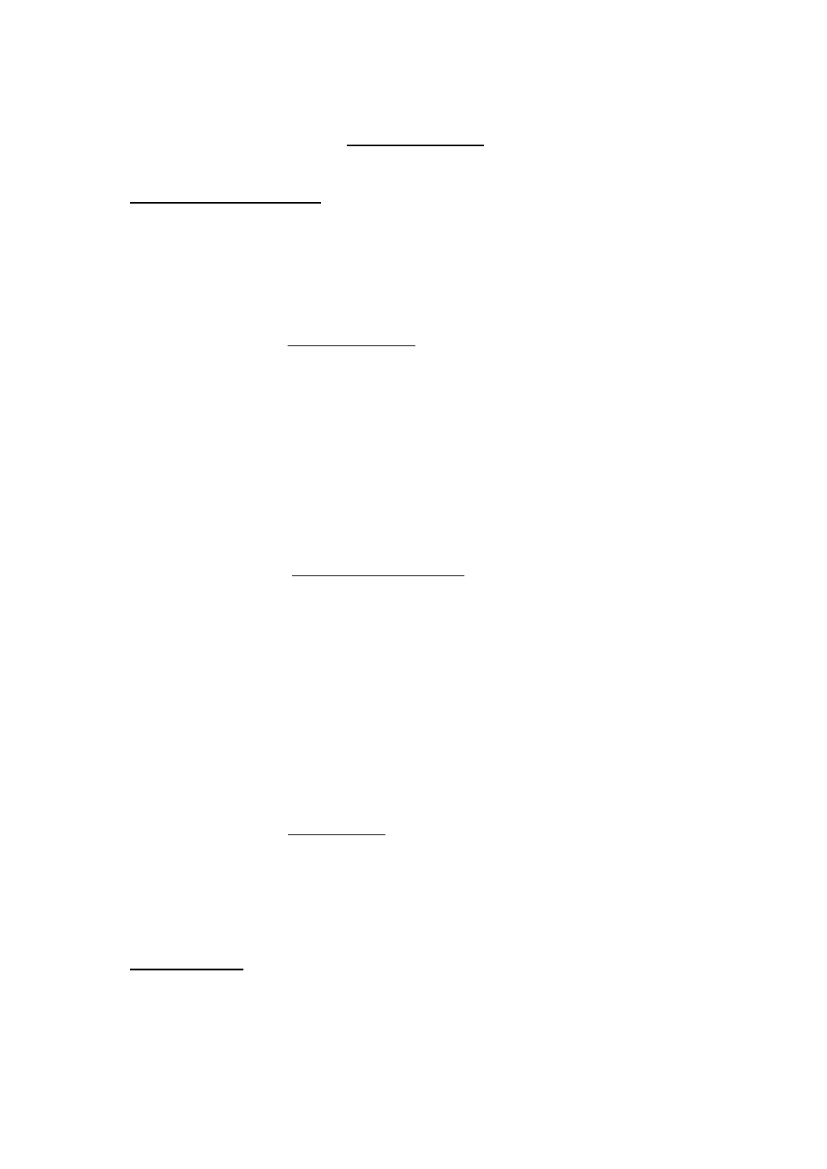 Ouvrages et sites internet :- ANZIEU Didier. La dynamique des groupes restreints, 1979, s'appuie sur les travaux deLEWIN Kurt.- AUSSILLOUX Charles et BAGHDADLI Amaria, médecins de l'université de Rouen(consulté le 17 mai 2013).Disponible à l'adresse : www.univ-rouen.fr- CYRULNIK Boris, BUSTANY Pierre, OUGHOURLIAN Jean-Michel, ANDREChristophe, JANSSEN Thierry, VAN EERSEL Patrice. Votre cerveau n'a pas fini de vousétonner, ed. Albin Michel, 2012.- DE LUCIA Anna. Former et accueillir les élèves en situation de handicap, Recherche etformation N°61,INRP, 2009.- FLORI Elisabeth, DORAY Bérénice, et CARELLE Nadège, de la faculté de médecine deStrasbourg, 2005/ 2006 (consulté le 17 mai 2013).Disponible à l'adresse : www-ulpmed.u-strasbg.fr- HECHT Frédéric, pédiatre et généticien, 1970.- LEGRAND Louis. La différenciation pédagogique, Paris :ed. du Scarabée, 1986.- LUBS Herbert, généticien. Article paru dans le Journal of the american chemical society,1969.- PERRAUDEAU Michel. Adaptation et scolarisation des élèves handicapés, ed. Nathan,2008.- PHILIP Christine. Journée autisme au CREPS de Reims, site INS HEA, 2012(consulté le 16 juillet 2013).Disponible à l'adresse : www.inshea.fr- PURDON MARTIN James, médecin et BELL Julia, généticienne. Article paru dans leJournal of neurology, neurosurgery and psychiatry, 1943.Textes officiels :- Bulletin Officiel N°9 du 1er mars 2001 sur la Scolarisation des élèves handicapésdanslesétablissementsduseconddegréetdéveloppementdesunitéspédagogiquesd'intégration (UPI).34- Circulaire du 18 juin 2010 sur les ULIS.- Bulletin Officiel N°28 du 15 juillet 2010 sur la Scolarisation des élèves handicapés.- Bulletin Officiel N°27 du 8 juillet 2010 sur le LPC.- Loi N°2005-102 du 11 février 2005 Pour l'égalité des droits et des chances, laparticipation et la citoyenneté des personnes handicapées.- Bulletin Officiel spécial N°6 du 28 août 2008, concernant Les programmes descollèges.35Questionnaire pour les enseignants du collège Aristide Briand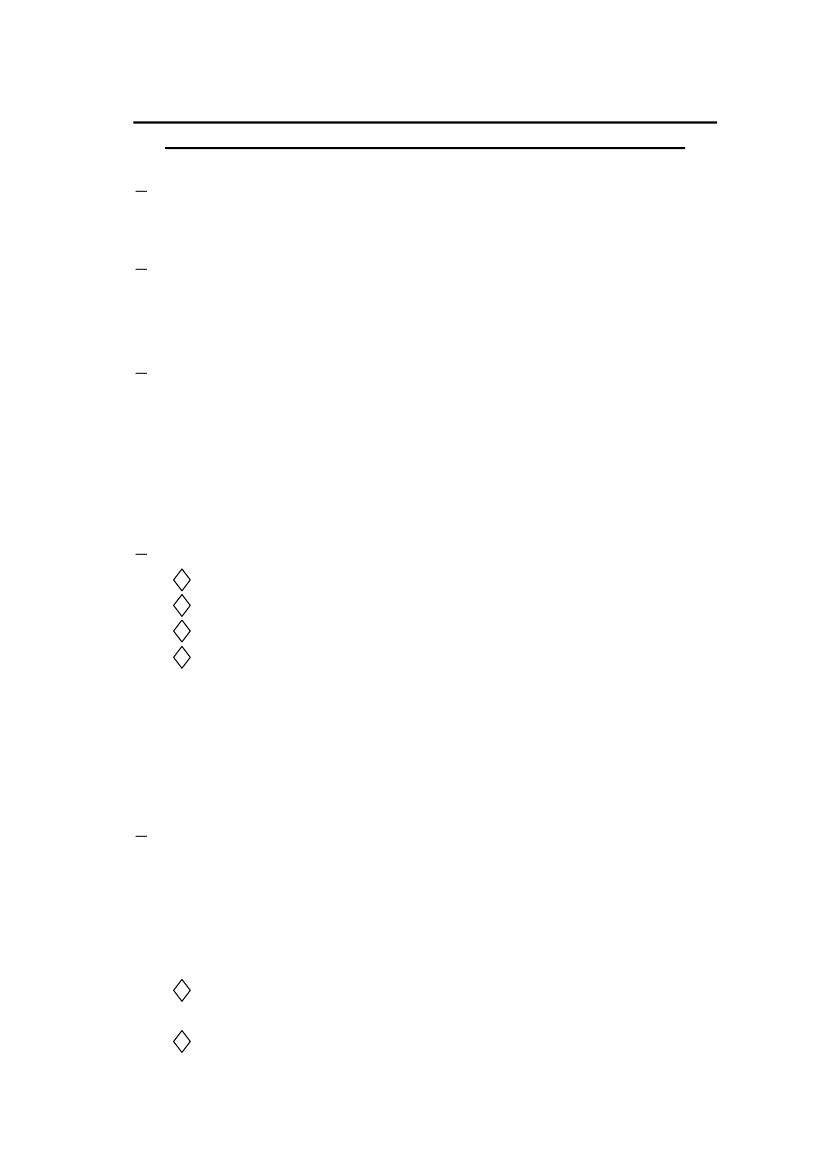   ayant inclus Pierre Louis depuis son arrivée au collège.      Quelle est la discipline enseignée ?….................................................................      Combien d’heures par semaine avez ou aviez-vous Pierre Louis        en inclusion?….................................................................       En aviez-vous informé la classe au préalable ?         Si oui, de quelle manière ?…................................................................................................................................................................................................................................................................................................................................................................................................................................................................       Etait-il accompagné ?                  oui tout le temps par son AVSi                  parfois par son AVSI                  parfois par l’AVSco                  jamais         Pourquoi?…................................................................................................................................................................................................................................................................................................................................................................................................................................................................       Quelle était sa place au sein de la classe ?…..............................................................................................................................................................................................................................III)Comment se passait son inclusion dans la classe en terme   « relationnels » avec les autres ?         il essayait parfois de communiquer avec les autres élèves         ou l’enseignant         il se mettait volontiers avec les autres élèves mais ne36communiquait pas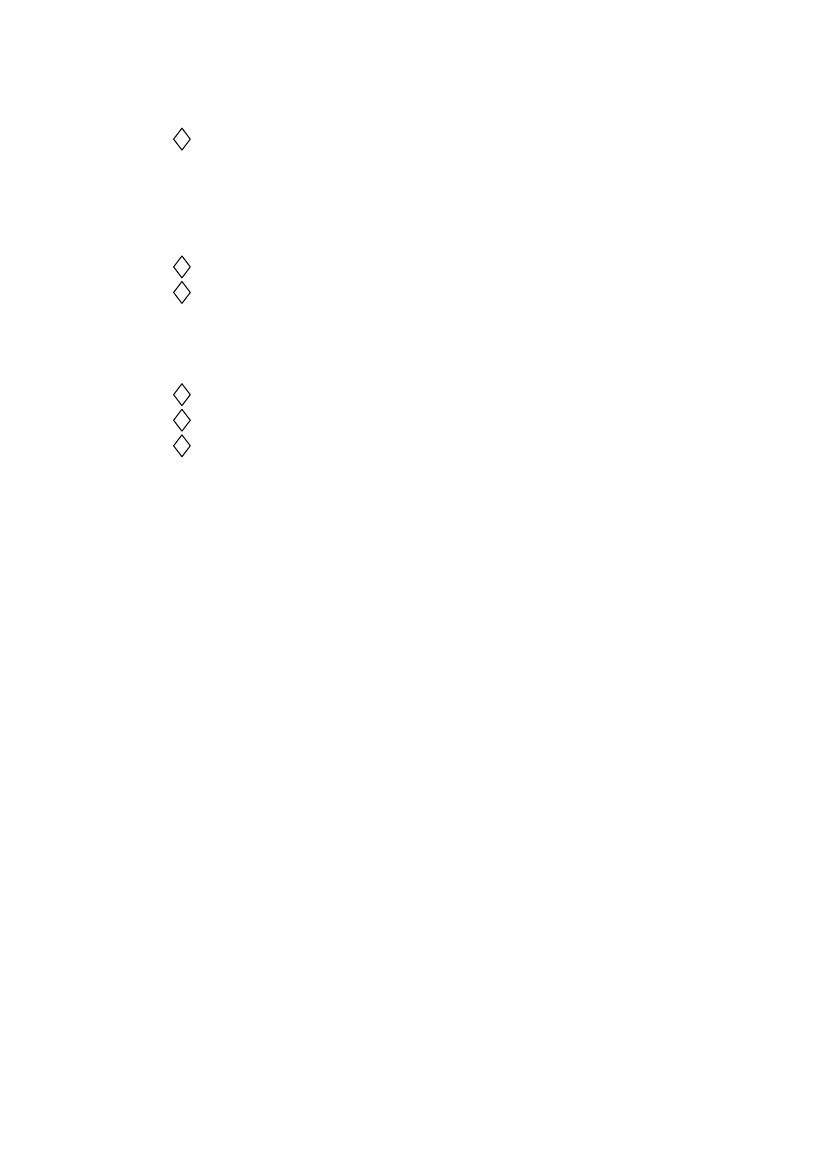 il restait dans son coin ne communiquait pas avec les autresélèvesIV)Comment les autres élèves se comportaient-ils face à cette  inclusion ?       les élèves essayaient de communiquer avec lui et de l’aider       les élèves étaient plutôt indifférents     V) Pierre Louis a-t-il participé à des activités collectives, de         groupes (même duelles) ?                  oui parfois                  oui tout le temps                  non jamais         Et pourquoi ?…................................................................................................................................................................................................................................................................................................................................................................................................................................................................     VI)L’avez-vous considéré en situation de réussite ?         A partir de quels critères ?         Pourquoi ?…....................................................................................................................................................................................................................................................................................................................................................................................................................................................................................................................................................................................................................................................................................................................................................................................................................................................................................................................................     10) L’avez-vous considéré en situation d’échec ?         A partir de quels critères ?         Pourquoi ?…...............................................................................................................................................................................................................................................................................................................................................37.....................................................................................................................................................................................................................................................................................................................................................................................................................................................................................................................................................................................    11) Quel était le rôle de l’AVS (si elle était présente) ?…..................................................................................................................................................................................................................................................................................................................................................................................................................................................................................................................................................................................................................................................................................................     12) Quel partenariat de l’AVS avec vous enseigant ?…..................................................................................................................................................................................................................................................................................................................................................................................................................................................................................................................................................................................................................................................................................................Merci d'avoir pris le temps de répondre à ce questionnaire.Vos réponses me seront importantes et utiles dans la réalisation demon mémoire pour le 2CA-SH.Patricia VERMILLARD.38REMERCIEMENTSJe tiens à remercier tous les formateurs de cette année qui m'ont permis de    me sensibiliser davantage à la scolarisation des élèves en situation dehandicap, et plus particulièrement Patrice BOURDON et Guylaine CADO-                  GERARD, nos interlocuteurs privilégiés.     Merci Guylaine de m'avoir suivie tout au long de la rédaction de ce                  mémoire et de m'avoir aidée à le réaliser.Je remercie également tous les collègues inscrits à la formation avec qui j'ai                       pu échanger sur divers sujets.CA-SH option DSession 20133940